Sep-16-2020 (EL Suncrops Citrus-001)  	ARM 2020.1 Site Description     	Estelle Louw  	Evaluate the effect of Suncrops Plus for Sunburn control in citrus.  General Trial Information Trial Location 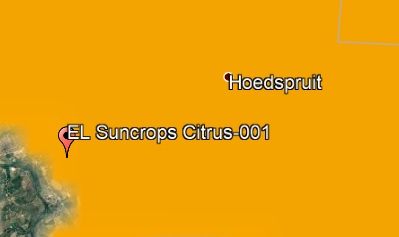 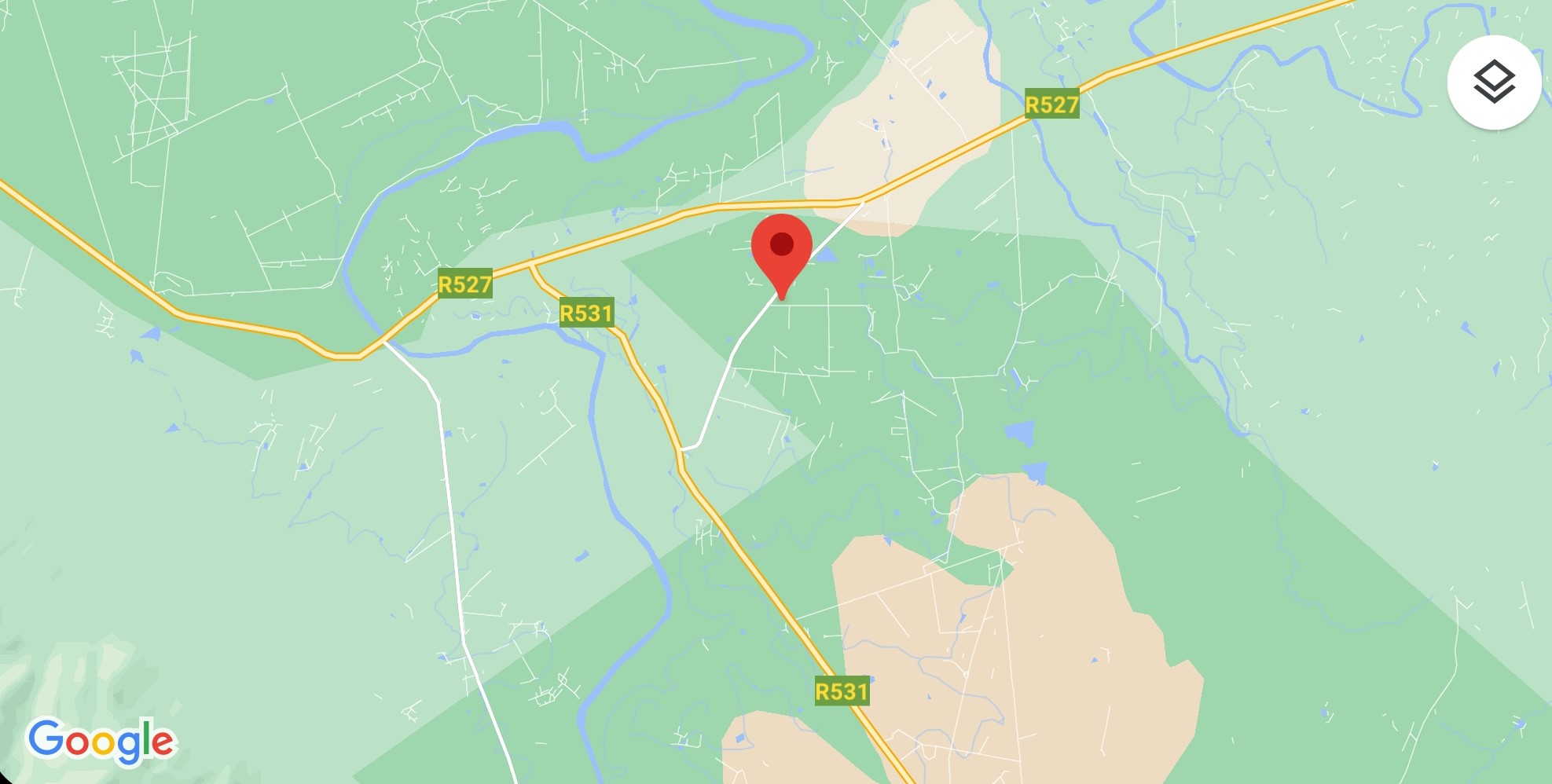 Sep-16-2020 (EL Suncrops Citrus-001)  	ARM 2020.1 Site Description     	Estelle Louw  	Evaluate the effect of Suncrops Plus for Sunburn control in citrus. Objectives:Evaluate the effect of Suncrops Plus for Sunburn control in citrus. Introduction:A trial was conducted in a (soft skin) citrus orchard, in block G60 (var. IRM2 (Low seeded Murcott mandarin)), on the farm Grovedale (Blydevallei Mariepskop Estate), which is situated just outside of Hoedspruit (Maruleng municipal district) in the Limpopo Province of South Africa. The cultivar chosen for study purposes is known to exhibit (severe) symptoms of sunburn damage. Climatic conditions were generally favourable for the duration of the trial and had no prominent adverse impact on the data obtained in this study. The citrus trees selected for trial purposes were generally in a good condition and overall stress free.Material and Methods:The trial was laid out in a block design (block application) for ease of application. Each treatment plot consisted of nine (9) consecutive (subsequent) trees within a single tree row (see Trial Map). The first and last tree in each treatment plot were used as buffer trees in order to negate the impact of spray drift between subsequently placed treatment plots, effectively rendering 7 trees for evaluation purposes. Each treatment plot comprised a total surface area of 135m² (2.5m (tree spacing) x 6m (row spacing) = 15m² x 9 trees).       The trial commenced, with the first application for treatments 1 – 4, 7 and 8, on 08/11/2019, after fruit set, i.e. with fruit from the first (out-of-season) set already about 30% - 60% final size, but with fruit from the second (main) fruit set between 5% and 20% final size. Since the majority of the trees exceeded 3m in size, i.e. 2.7m - 3.7m tree height and 2.3m – 3.3m canopy width (see Application Description), the product(s) were applied at 12.5kg/ha for the reduced application rate, and 25.0kg/ha for the proposed application rate (see Treatment List below). The adjuvant Picanta was added to all the treatments, at an application rate of 30ml/100L water, so as to enhance adhesion of the product onto the fruit skin. An untreated control was also included in the trial.  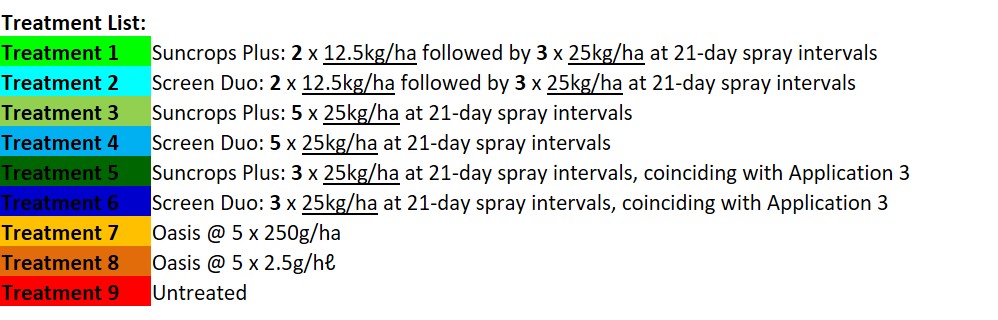 For treatments 1 – 4, 7 and 8, four (4) more applications were applied at approximately 21-day intervals, i.e. 29/11/2019 (21DAA1), 20/12/2019 (21DAA2), 13/01/2020 (24DAA3 (rain delayed)), and 03/02/2020 (21DAA4). Strict adherence to spray intervals depended on weather conditions (wind and/or rain), and/or site accessibility.The first two foliar applications for treatments 1 and 2 were done at the reduced application rate, i.e. 12.5kg/ha, with the last three (3) applications applied at the proposed (max.) rate of 25kg/ha. This was done so as to reduce application (product) costs. The foliar applications for Treatments 5 & 6 commenced on 20/12/2019 only, and was, in all instances, applied at the proposed (max.) rate of 25kg/ha. The reduced application treatment, i.e. applying only during peak (summer) season (Treatments 5 & 6), was also included so as to determine whether the efficacy would prove sufficient so as to reduce the number of applications, i.e. application costs.The foliar applications were done with a vehicle mounted, high pressure orchard sprayer at a constant pressure of 15bar, with a hand-held spray gun containing an adjustable 3.5mm cone nozzle. The handgun was adjusted in order to obtain a medium to full cover spray cover i.e. between 1800 and 2500ℓ/ha depending on tree height and foliar density (Figs. 1 - 3). This was done not only for effective fruit coverage, i.e. to reduce sunburn damage on the fruit skin, but to also effectively cover the whole of the tree, i.e. so as to reduce stress when temperatures increased and/or when high heat situations persisted. Agitation prior to application occurred by inserting the handgun tip into the applicable 50ℓ plastic tank containing the spray mix, i.e. by directing (propelling) the spray jet into the spray solution. This was done for approximately 20 seconds so as to ensure proper agitation, i.e. to properly dissolve (mix) the product(s) in the spray water. Agitation during application was obtained by inserting a (double) set of spray pipes, connected to a diaphragm pump, into the spray water. Motor driven (Kohler 3000 Series 6.5hp 196cc), constant and/or consistent circulation was obtained as unused spray water (mix), sucked in through the intake pipe, was redeposited into the spray tank through the outlet pipe (re-directed back-flow) so as to keep the product(s) in suspension. Agitation during application was sufficient so as to ensure that the product(s) remained in suspension. The Wettable Powders were weighed off on a MICRO NHB-6000 (S/N: 3816171052; Cap = 6 000g; d = 0.1g)) field scale, dissolving the product in approximately 8ℓ of spray water, within a durable plastic bucket. The dissolved product(s) was added to approx. 20ℓto the spray water, where after the spray tank(s) were filled to capacity, i.e. 50ℓ. Sep-16-2020 (EL Suncrops Citrus-001)  	ARM 2020.1 Site Description     	Estelle Louw  	Evaluate the effect of Suncrops Plus for Sunburn control in citrus. In each instance, the Wettable Powder(s) was added to the spray water first, followed by the adjuvant. No physical compatibility problems such as separation, and/or excessive foaming, was observed for any of the products for the duration of the trial. Sedimentation, however, did occur readily when the product(s) were not kept in suspension. This not only stresses the need for proper agitation during application, but would also necessitate immediate rinsing after application so as to ensure proper cleaning of the spraying apparatus. In each instance, prior to application, the pH of two (2) separate water tanks, containing 50ℓ of spray water, was determined with a HM Digital PH-80 pH meter, while the Electrical Conductivity (EC in µS/cm) and Total Dissolved Salts (TDS in ppm) was determined with a HM Digital COM-80 TDS/EC meter. Two efficacy assessments were done, i.e. at 24 DAA-C (Days After Application C) (13/01/2020) and 21 DAA-D (03/02/2020). The assessments were done by determining the extent of sunburn damage on the fruit skin (peel) of the fruit on the western tree sides, for the trees planted roughly from north to south, since sunburn damage tends to be more excessive on the western tree side(s) due to the higher (UV) radiance in the afternoon. Sunburn severity was determined using a (damage) rating scale, i.e. where 0 = Clean, 1 = Negligible, 2 = Slight, 3 = Moderate, 4 = Severe, and 5 = Excessive (Fig. 4). Incidences of sunburn damage was determined by counting the number of fruit per plot with sunburn damage (PESINC), irrespective of the severity of the sunburn damage. With each assessment, a total number of 35 fruit per replication was inspected for sunburn damage, rendering a total of 175 fruit per treatment for evaluation purposes, i.e. 35 fruit x 5 replications (trees). Percentages, i.e. increase and reduction, was calculated in all instances using Abbott’s formula, i.e. (±)(Nuntreated – Ntreated) ÷ Nuntreated.At the time of the commercial harvest, at 169 DAA-E (21/07/2020), all the fruit were removed by hand and placed in plastic crates (lug boxes) to be weighed on a STS-QAL (Cap. = 100kg, d = 0.01kg, S/N: AL-6-2-4-0872) field scale. The yield obtained with each treatment was determined, thereafter, as the average mass (kg) per tree. Although all nine (9) data trees were harvested, only five (5) trees (replications) were used for assessment purposes, i.e. those trees with the highest yield(s). The first (1st) and last trees were discarded as sprayed buffer trees, i.e. to negate the impact of spray drift, while an additional two (2) trees were discarded so as to negate the impact of smaller trees, and/or trees with a poor set, i.e. to negate outliers (variations) that could impact on the reliability of the data obtained.For each treatment, a single crate (lug box) filled with fruit, i.e. ≥ 50 fruit with a mass ≥ 20kg, was collected, at the time of the commercial harvest, for a post-harvest assessment. The fruit were transported to the office (residence) of the trialist for storage and assessment. The fruit were kept outside, at ambient temperatures, for a period of 10 days to enhance maturation and/or disease development. No diseases were noted at the time of the assessment on 31/07/2020. The post-harvest assessment encompassed determining the average mass per fruit (MICRO NHB-6000 field scale (S/N: 3816171052; Cap = 6 000g; d = 0.1g)), the average fruit diameter (Electronic Digital Calliper (ISO9001:2000 (300 x 0.01mm / 12” 1960)), the fruit firmness (Model GY-3 Penetrometer (S/N: X001OB6Y3R; Cap. 12kg/cm²; d = 0.1 / Cap. 24kg/cm²; d = 0.2)), and the sugar content (SPER SCIENTIFIC 300010 Sugar/Brix Refractometer (0 – 32% w/ATC)).  Results and Discussion:All of the treatments investigated reduced the severity of sunburn damage statistically significantly when compared to the untreated control, at both 24DAA3 / 1 (24 DAA-C) (Table 1) and at 21DAA4 / 2 (21 DAA-D) (Table 2), i.e. when using the average sunburn (rating) index as parameter. No further assessment(s) on sunburn damage was conducted as the onset of external discolouration, towards the end of the citrus growing season, hampered reliable (effective) distinction between sunburn damage symptoms and natural fruit discolouration. Suncrops Plus compared overall very well with the standard treatment, Screen Duo (Figs. 7 – 12). A slight numerical advantage was obtained with Treatment 5 (Reduced Application Treatment: 3 x Suncrops Plus @ 25kg/ha), over Treatment 6 (3 x Screen Duo @ 25kg/ha), at 24DAA3 (24 DAA-C) (Tables 1 & 3), most notably w.r.t. the number of clean (sunburn damage free) fruit (Fig. 7), and sunburn damage incidences (Fig. 9). This could have related to trial variation and/or error, i.e. fruit bearing and/or the number of out-of-season fruit (longer exposure time). At 21DAA4 (21 DAA-D), however, these differences proved statistically significant w.r.t. both the severity (Table 2), and incidences (Table 4), of sunburn damage (Figs. 10 – 12), which could have indicated product advantages. Suncrops Plus numerically outcompeted Screen Duo w.r.t. the yields obtained with each of the different treatment plans (Fig.13), although this proved to have been statistically insignificantly so (Table 5). The least promising results were obtained with Oasis, when applied either per hectare, or per hectolitre.    Although the severity indices proved statistically insignificant at 24DAA3 / 1 (24 DAA-C) (Table 1) and 21DAA4 / 2 (21 DAA-D) (Table 2), the full (complete) spray programme, i.e. 5 x Suncrops Plus @ 25kg/ha at 21-day intervals, did slightly outcompete the other treatment plans at 24DAA3 / 1, i.e. the reduced application rate treatment (Treatment 1), and the reduced application treatment (Treatment 5). This treatment yielded numerically the highest number of clean fruit, i.e. on average 29.6 out of 35 fruit (127.7% increase in export quality fruit) (Fig. 7), the lowest number of waste fruit, i.e. on average 0.4 out of 35 fruit (91.7% reduction of category 4 – 5 fruit) (Fig. 8), and the lowest number of fruit containing with sunburn damage, i.e. on average 14.9 out of 35 fruit (75.7% reduction in sunburn damage incidences) (Fig. 9). This indicated a slight increase in sunburn damage when reducing the initial application rate, i.e. when commencing with 2 x Suncrops Plus @ 12.5kg/ha (Treatment 1), or a prominent increase in sunburn damage when reducing the number of applications, i.e. commencing with the applications late(r) in the citrus growing season (Treatment 5).      Sep-16-2020 (EL Suncrops Citrus-001)  	ARM 2020.1 Site Description     	Estelle Louw  	Evaluate the effect of Suncrops Plus for Sunburn control in citrus. At 21DAA4 (21 DAA-D) (Tables 3 & 4), the full (complete) programme numerically (Treatment 3) still slightly outcompeted the reduced application rate programme (Treatment 1) w.r.t. the number of clean fruit, i.e. on average 23.6 fruit (168.2% increase) vs. 21.4 fruit (143.2% increase) (Fig. 10), the number of severely affected fruit, i.e. on average 0 fruit (100% reduction) vs. 0.4 fruit (77.8% reduction) (Fig. 11), and sunburn damage incidences, i.e. on average 29.7 fruit (58.7% reduction) vs. 36.0 fruit (50.0% reduction) (Fig. 12). The complete spray programme (Treatment 3) numerically outcompeted the reduced application rate treatment (Treatment 1) w.r.t. the yield obtained (Table 5), i.e. 96.0kg/tree vs. 81.0kg/tree (Fig. 13), suggesting that 5 x Suncrops Plus @ 25kg/ha might ultimately prove more cost effective. It might, however, prove feasible to investigate commencing with 2 x Suncrops Plus @ 25kg/ha applications, followed by 3 x Suncrops Plus @ 12.5kg/ha applications, so as to enhance (compound) the initial impact obtained, when aiming to reduce application costs. This statement, however, seems to be negated by the slight numerical advantage obtained with the reduced application treatment (Treatment 5), at 21DAA4 / 2 (21 DAA-D) (Tables 3 & 4), w.r.t. the number of clean fruit, i.e. 24.4 fruit (177.3% increase) vs. 23.6 fruit (168.2% increase) (Fig. 10), and sunburn damage incidences, i.e. 28.0 fruit (61.1% reduction) vs. 29.7 fruit (58.7% reduction) (Fig. 12), while a comparative value was obtained w.r.t. the number of waste fruit, i.e.0 fruit (100% reduction) (Fig. 11). The reason for this could have related to trial variation and/or error, i.e. difficulties in distinguishing between sunburn damage and external discolouration, or could have related to pre-mature (drop) weaning of fruit with severe sunburn damage. The latter, however, was not noticeably reflected by the yields obtained (Table 5), i.e. with Treatment 3 yielding an average fruit mass of 96.0kg/tree (60.0% increase resulting in a 24.0 ton/ha yield increase), compared to the 96.4kg/tree (60.6% increase resulting in a 24.2 ton/ha yield increase) obtained with Treatment 5 (Fig. 13). Treatment 5 (reduced application treatment) did yield slightly bigger fruit, i.e. with an average fruit mass of 163.1g (Fig. 14), and an average fruit diameter of 72.3mm (Fig. 15).   The full (complete) spray programme (Treatment 3) yielded numerically, on average, the smallest fruit, i.e. with an average fruit mass of 147.4g (Fig. 14), and an average diameter of 69.5mm (Fig. 15), which might be preferred by consumers. Treatment 3, most importantly, yielded (numerically) the least variation in fruit sizes, as was indicated by the Range (difference between the highest value and the lowest value), w.r.t. to both the fruit mass, i.e. 104.2g (Fig. 14), and the fruit diameter, i.e. 20.3mm (Fig. 15). The impact of the complete (full) spray programme (Treatment 3) might prove more prominent on yield when commencing with the applications with or just after fruit set, in order to negate heat stress on fruit set so as to promote fruit retention, rather than commencing later, as was the case with this study, so as to ensure effective cover (protection) up to the end of summer, i.e. up to the end of February. Application intervals could be extended to 28 days so as to extent the effective protection period. It might then also prove feasible to compare the reduced application treatment (Treatment 5) to the full spray programme (Treatment 3), when commencing simultaneously so as to enhance (compound) the initial impact on sunburn damage, and applying at 28-day spray intervals so as to extent the effective coverage (protection) period. All of the treatments investigated apparently reduced the fruit firmness, i.e. as was indicated by reduced the densimeter reading obtained with the penetrometer (Fig. 16). This could have indicated an increase in the fruit maturation (ripeness) with the treatments applied, i.e. softer fruit, or it could have related to fruit sizes, i.e. with smaller fruit tending to be sweeter (personal observations). All of the treatments did yield fruit sizes slightly smaller than that obtained with the untreated control (Fig. 14), while rendering a slightly, to prominently, higher brix percentage (sugar content) than did the untreated control (Fig. 17). However, with (extensive) corky internal tissue prominently present, for the untreated control fruit, where sunburn damage occurred (Fig. 5), this is most probably the reason for the apparent reduction in the firmness of the treated fruit. For the Suncrops Plus treated fruit, the full spray programme (Treatment 3) yielded the highest densimeter reading, i.e. 45.3kg/cm² (Fig. 16), indicating the probability of a (slightly) longer shelf life. At the same time, this treatment yielded the highest brix, i.e. 16.5% (Fig. 17), indicating the sweetest (most mature) fruit. No physical compatibility problems such as separation, and/or foaming, were noted for any of the compounds for the duration of the study, proving ease of use. Sedimentation, however, did occur readily when the product(s) were not kept in suspension. No phytotoxicity symptoms were noted, on either the foliage or the fruit, for any of the treatments investigated, proving the treatments safe to use in citrus orchards as specified. With the pre-harvest assessment, a wet cloth was used to clean the sampled fruit. All of the remnant product proved easily removable by hand (Fig. 6), indicating that clean fruit can be obtained in the pack house, i.e. with the treatments found not to have impacted adversely on fruit quality. Conclusions:All of the treatments investigated reduced the severity of sunburn damage statistically significantly when compared to the untreated control. Suncrops Plus compared overall very well with the standard treatment, Screen Duo. A slight numerical advantage was obtained with Treatment 5 (Reduced Application Treatment: 3 x Suncrops Plus @ 25kg/ha), over Treatment 6 (3 x Screen Duo @ 25kg/ha), at 24DAA3. This proved statistically significant, w.r.t. to both severity and incidences, at 21DAA4. Suncrops Plus numerically outcompeted Screen Duo w.r.t. the yields obtained with each of the different treatment plans, although this proved to have been statistically insignificantly so. The least promising results were obtained with Oasis, when applied either per hectare, or per hectolitre. Sep-16-2020 (EL Suncrops Citrus-001)  	ARM 2020.1 Site Description     	Estelle Louw  	Evaluate the effect of Suncrops Plus for Sunburn control in citrus. The full (complete) spray programme (Treatment 3), i.e. 5 x Suncrops Plus @ 25kg/ha at 21-day intervals, slightly outcompeted the other treatment plans at 24DAA3 / 1, yielding (numerically) the highest number of clean fruit, the lowest number of waste fruit, and the lowest number of fruit containing with sunburn damage. This indicated a slight increase in sunburn damage when reducing the initial application rate, i.e. when commencing with 2 x Suncrops Plus @ 12.5kg/ha (Treatment 1), or a prominent increase in sunburn damage when reducing the number of applications, i.e. commencing with the applications late(r) in the citrus growing season (Treatment 5).At 21DAA4 (21 DAA-D), Treatment 3 still slightly outcompeted Treatment 1 w.r.t. the number of clean fruit, the number of severely affected fruit, sunburn damage incidences, and yield, suggesting the 5 x Suncrops Plus @ 25kg/ha to be slightly more cost effective. It might, however, prove feasible to investigate commencing with 2 x Suncrops Plus @ 25kg/ha applications, followed by 3 x Suncrops Plus @ 12.5kg/ha applications, so as to enhance (compound) the initial impact obtained, when aiming to reduce application costs.This statement, however, seems to be negated by the comparative values obtained with Treatments 3 and 5. This could have related to trial variation and/or error, i.e. difficulties in distinguishing between sunburn damage and external discolouration, or pre-mature fruit drop of fruit with severe sunburn damage. The latter, however, was not reflected by the yields obtained. Treatment 5 did yield slightly bigger fruit, which could have contributed to the mass per tree ultimately obtained.Treatment 3 did yield smaller fruit, which might be preferred by consumers, while yielding the least variation in fruit sizes. The impact of Treatment 3 might prove more prominent on yield when commencing with applications at the time of fruit set, i.e. promoting fruit retention, rather than commencing later, i.e. ensuring protection up to the end of summer (February). Application intervals could then be extended to 28 days so as to extent the effective protection period. It might also prove feasible to investigate the efficacy of Treatment 5 when commencing at the same time so as to enhance (compound) the initial impact of sunburn damage, again extending the spray intervals to 28 days so as to prolong the effective protection period.All of the treatments apparently reduced fruit firmness. This, could have indicated an increase in the fruit maturation (ripeness) with the treatments applied, i.e. softer fruit, or it could have related to fruit sizes, i.e. with smaller fruit tending to be sweeter. However, although all of the treatments did yield smaller fruit sizes, while yielding a higher sugar content, the firmer untreated fruit most probably related to the (extensive) internal corky tissue present where sunburn damage occurred. For the Suncrops Plus treated fruit, Treatment 3 did yield the firmer fruit, indicating the probability of a (slightly) longer shelf life. At the same time, this treatment yielded the highest sugar content, indicating the sweetest fruit. No physical compatibility problems such as separation, and/or foaming, were noted for any of the compounds for the duration of the study. Sedimentation occurred readily when the product(s) were not kept in suspension, necessitating proper agitation during application, as well as proper cleansing of the spray apparatus afterwards. No phytotoxicity symptoms were noted for any of the treatments investigated, proving these treatments safe to use in citrus orchards as specified. For all the treatments, the remnant product proved easily removable by hand, indicating that the treatments did not impacted adversely on fruit quality. Sep-16-2020 (EL Suncrops Citrus-001)  	ARM 2020.1 Site Description     	Estelle Louw  	Evaluate the effect of Suncrops Plus for Sunburn control in citrus. 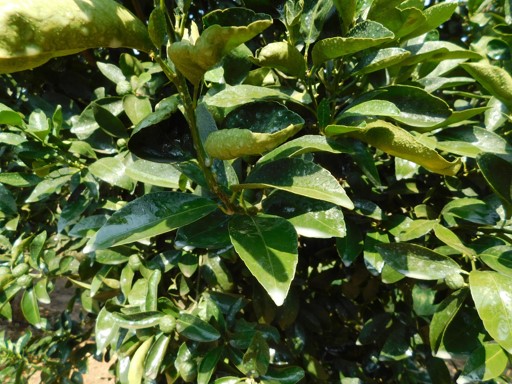 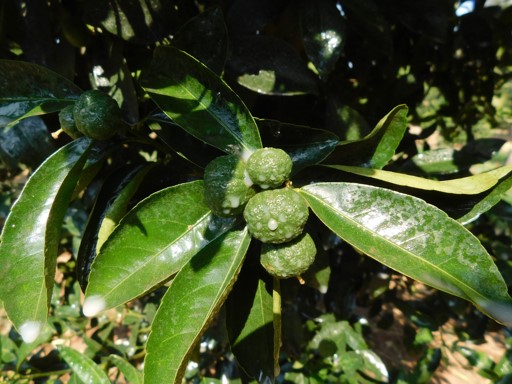 Fig. 1	Spray coverage of the foliage (left) and fruit (right).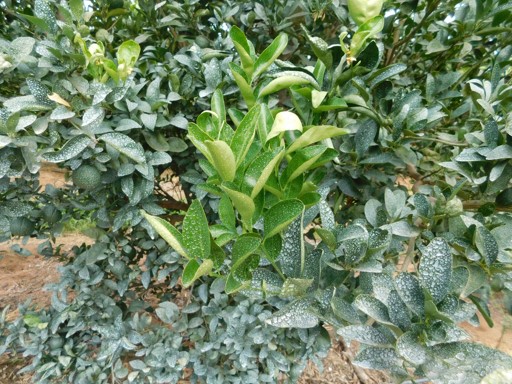 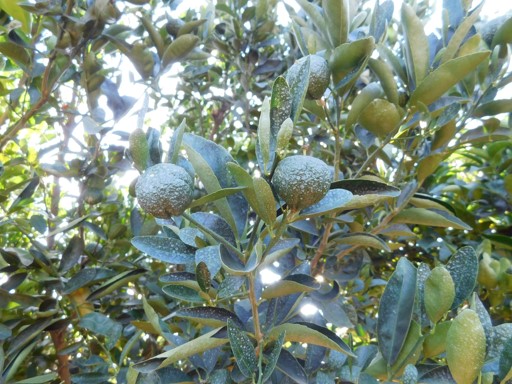 Fig. 2	Product adhesion onto the foliage (left) and fruit (right) prior to the 3d application.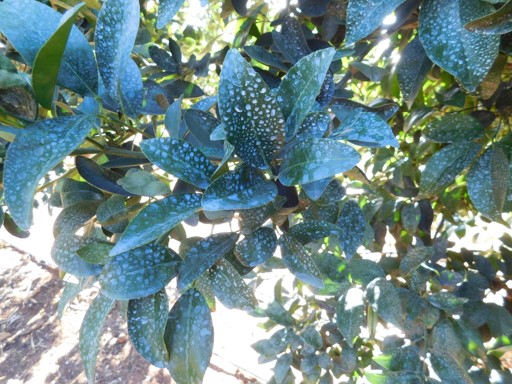 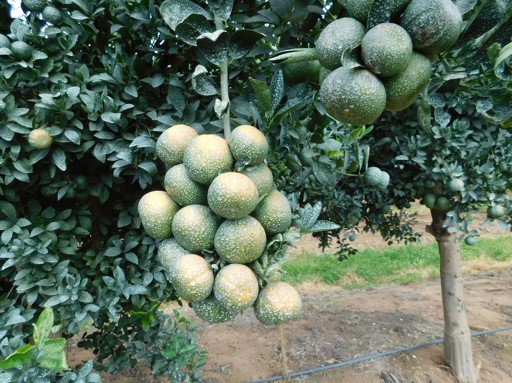 Fig. 3	Product adhesion onto the foliage (left) and fruit (right) prior to the last (5th) application.Sep-16-2020 (EL Suncrops Citrus-001)  	ARM 2020.1 Site Description     	Estelle Louw  	Evaluate the effect of Suncrops Plus for Sunburn control in citrus. 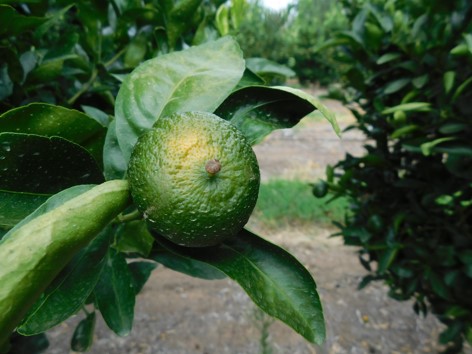 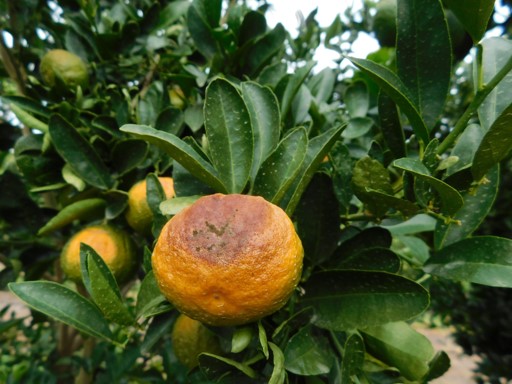 Fig. 4	Slight (left), i.e. rating 1, to severe (right), i.e. rating 5, sunburn damage.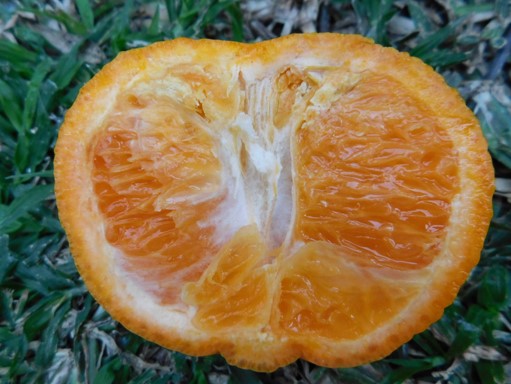 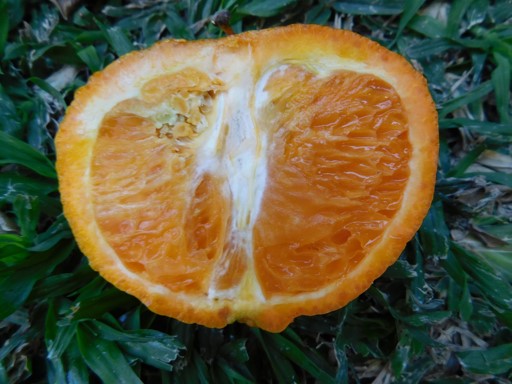 Fig. 5	Slight (left) to severe (right) signs of internal sunburn damage.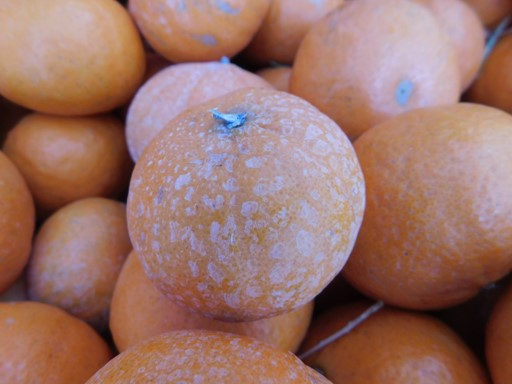 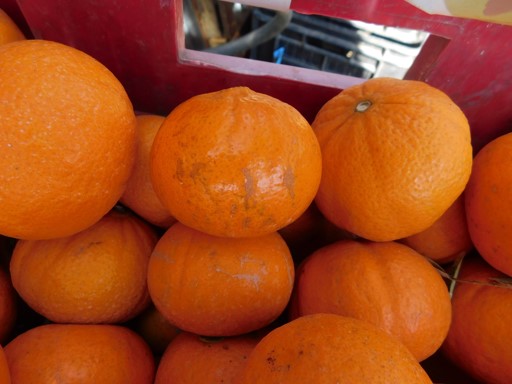 Fig. 6	Harvested fruit prior to cleansing (left), and after (right), proving ease of removal of the coating.Sep-16-2020 (EL Suncrops Citrus-001)  	ARM 2020.1 Site Description     	Estelle Louw  	Evaluate the effect of Suncrops Plus for Sunburn control in citrus.  Contacts Co-operator/Landowner  Crop Description  Pest Description  Site and Design Sep-16-2020 (EL Suncrops Citrus-001)  	ARM 2020.1 Site Description     	Estelle Louw  	Evaluate the effect of Suncrops Plus for Sunburn control in citrus.  Application Description  Crop Stage At Each Application  Application Equipment Sep-16-2020 (EL Suncrops Citrus-001)  	ARM 2020.1 Site Description     	Estelle Louw  	Evaluate the effect of Suncrops Plus for Sunburn control in citrus. Additional Information (Validation List Comments) P, growth regulator (plant) = growth regulator (plant) F, one-year/final = one-year/final|6 HIGH, high quality = excellent site and infestation ZAF, South Africa = ZA Limpopo,  = ZAF BSh, Arid Steppe Hot = Köppen-Geiger S = South E = East ZAF, -22.12, -46.97, 38.00, 16.45 = South Africa m = meters Africa/Johannesburg = ZAF|+02:00|+02:00 N = N=no X = X=yes FALDOW = Farmer/Landowner C = EPPO species (Bayer) codes CIDSS, BCIT, Citrus sp., Citrus = US BBCH = BBCH uniform plant stages P/ha = plant per hectare m = meter ORCHAR, orchard = orchard PLOT, plot = plot RACOBL, Randomized Complete Block (RCB) = Randomized Complete Block (RCB) SPRAY = spray ACCRST = according crop stage BLOCK, Block Application E. Louw = Estelle Louw C = Celsius MPS = meter per second SE = South East FIINSP = fixed interval spraying NE = North East 74 = Fruit about 40% of final size. Dark green fruit: end of physiological fruit drop|BCIT 73 = Some fruits slightly yellow; beginning of physiological fruit drop|BCIT 76 = Fruits about 60% of final size|BCIT 77 = Fruits about 70% of final size|BCIT 78 = Fruits about 80% of final size|BCIT 79 = Fruits about 90% of final size|BCIT BAR = bar COHOAD = hollow cone - adjustable WATER = water L/ha = liters per hectare liters = liters of mix|for liquid sprays using a diluent PUMP = pump STATUS = Trial Status APPLIC = Application µS/cm = Water Electrical Conductivity – microSiemens per centimetre ppm = Total Dissolved Salts (TDS) - parts per million m = metrecm = centimetremm = millimetre NE = North East N = North 77 = 70% of fruits have reached final size or fruit has reached 70% of final size|BDIC79 = 90% of fruits have reached final size or fruit has reached 80% of final size|BDIC80 = nearly all of the fruits have reached final size|BDIC Sep-16-2020 (EL Suncrops Citrus-001)  	ARM 2020.1 Site Description     	Estelle Louw  	Evaluate the effect of Suncrops Plus for Sunburn control in citrus.  Replications: 5, Untreated treatments: 9, Conduct under GLP/GEP: Yes (GEP with no protection), Design: Block Application, Treatment units: Treated 'Plot' experimental unit size, Dry Form. Unit: %, Treated 'Plot' experimental unit size Width: 6 meters, Treated 'Plot' experimental unit size Length: 2,5 meters, Overage: 100%, Format definitions: G-All7.def, G-All7.frm Trial Map Treatment Description   	Trial Map 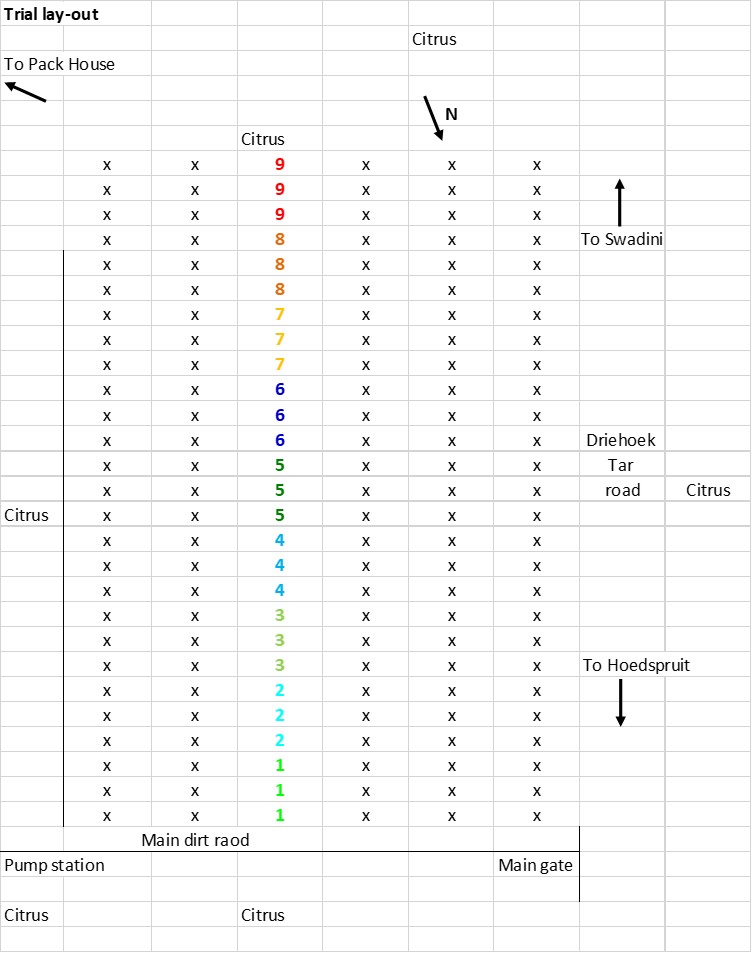 Sep-16-2020 (EL Suncrops Citrus-001)  	ARM 2020.1 Graphs     	Estelle Louw  	Evaluate the effect of Suncrops Plus for Sunburn control in citrus. 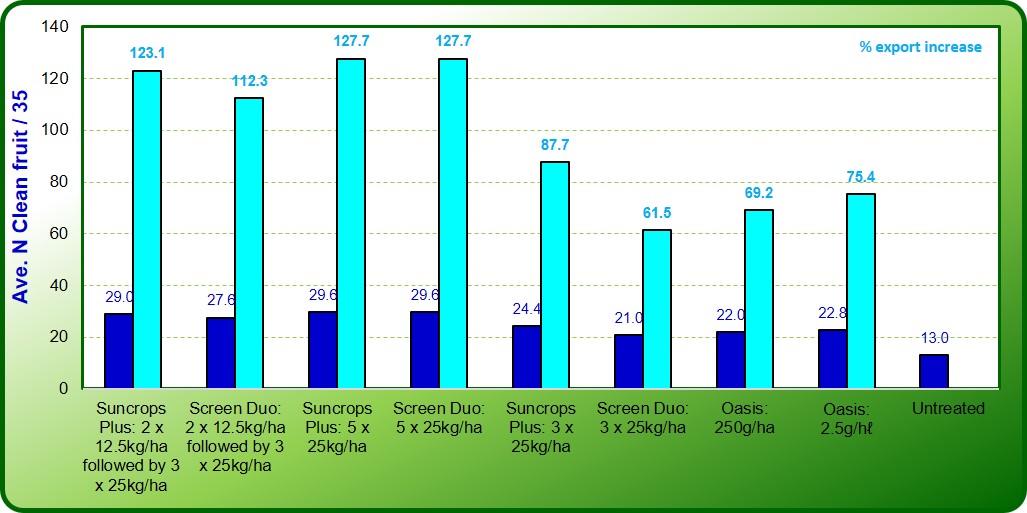 Fig. 7	Average number of fruit free from sunburn damage at 24DAA3 (13.01.2020), i.e. rating 0. 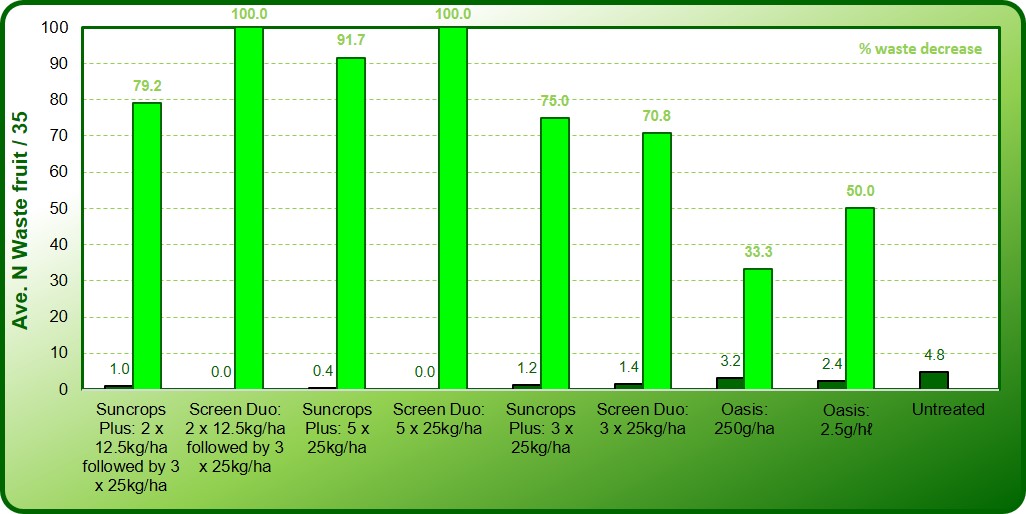 Fig. 8	Average number of fruit with severe sunburn damage at 24DAA3 (13.01.2020), i.e. rating 4 + 5.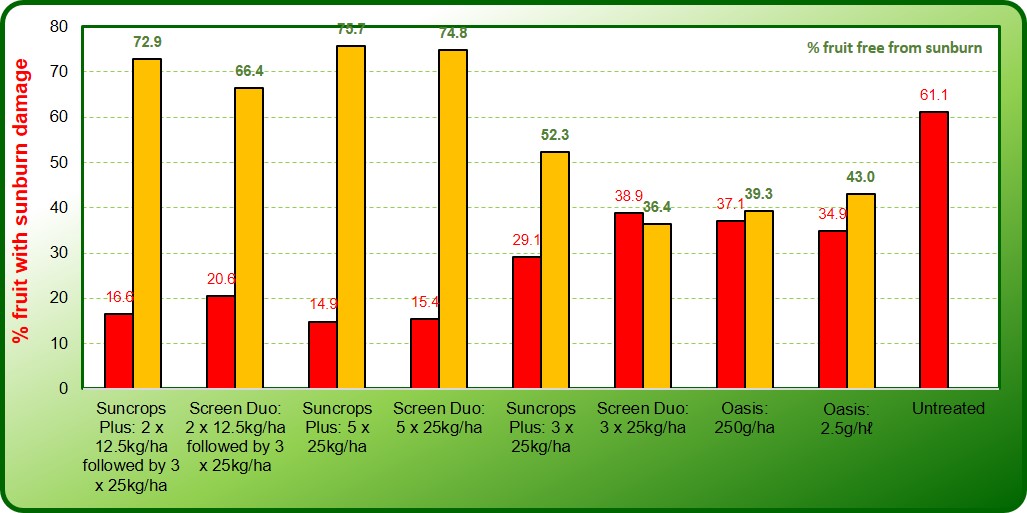 Fig. 9	Mean percentage of fruit with sunburn damage at 24DAA3 (13.01.2020).Sep-16-2020 (EL Suncrops Citrus-001)  	ARM 2020.1 Graphs     	Estelle Louw  	Evaluate the effect of Suncrops Plus for Sunburn control in citrus. 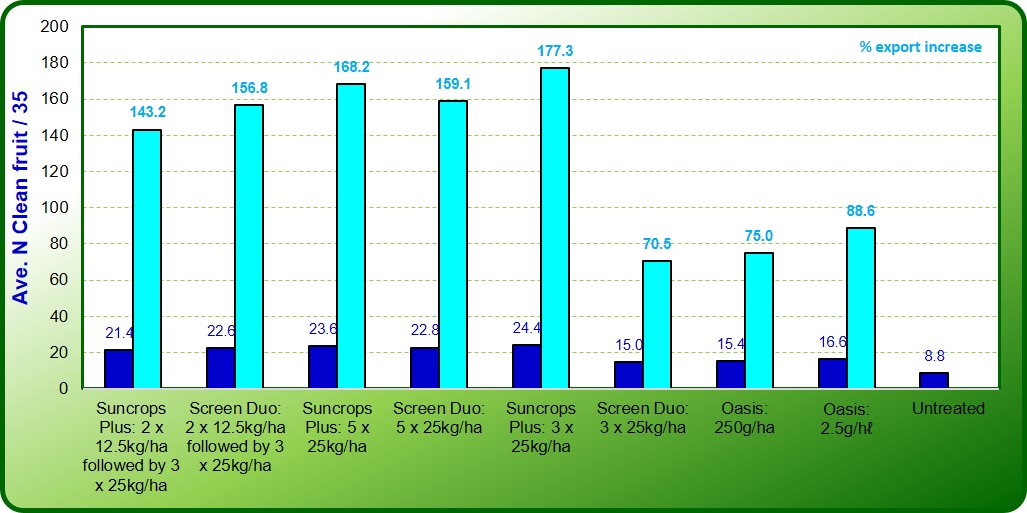 Fig. 10	Average number of fruit free from sunburn damage at 21DAA4 (03.02.2020), i.e. rating 0. 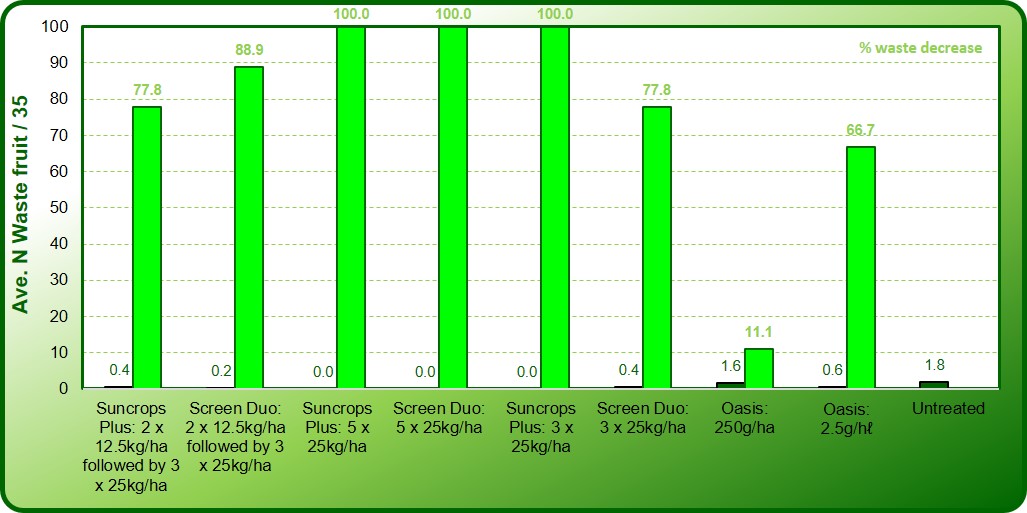 Fig. 11	Average number of fruit with severe sunburn damage at 21DAA4 (03.02.2020), i.e. rating 4 + 5.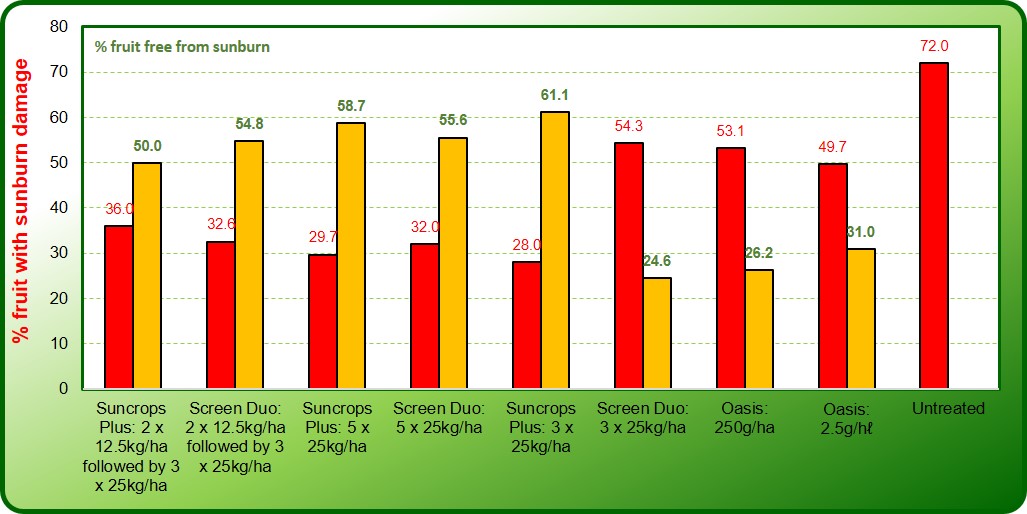 Fig. 12	Mean percentage of fruit with sunburn damage at 21DAA4 (03.02.2020).Sep-16-2020 (EL Suncrops Citrus-001)  	ARM 2020.1 Graphs     	Estelle Louw  	Evaluate the effect of Suncrops Plus for Sunburn control in citrus. 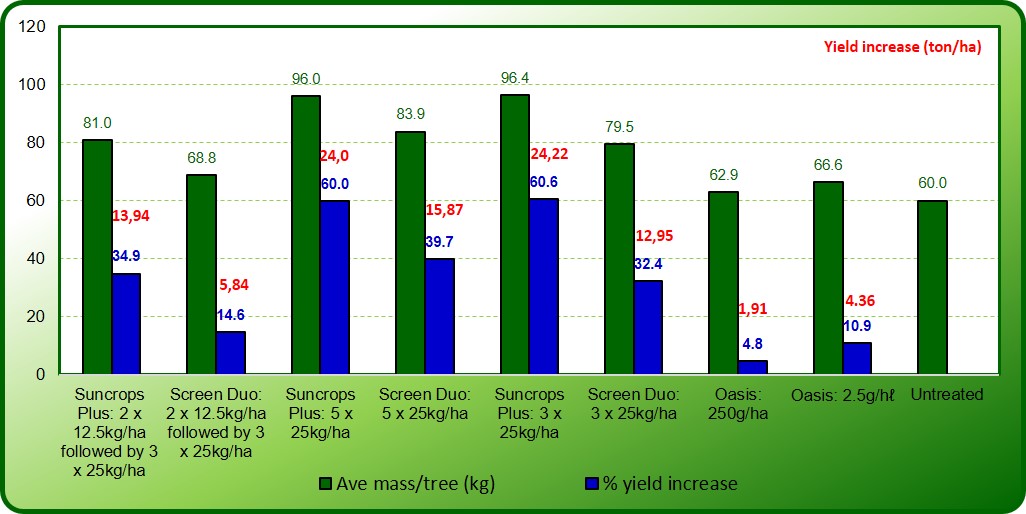 Fig. 13	Yields obtained and percentage yield increase at harvest (21.07.2020). 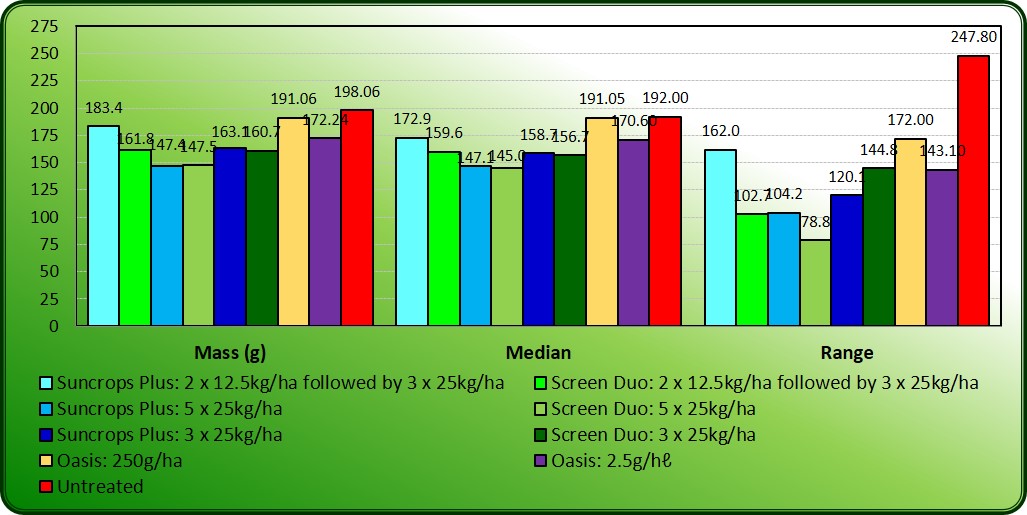 Fig. 14	Average fruit mass obtained post-harvest (31.07.2020).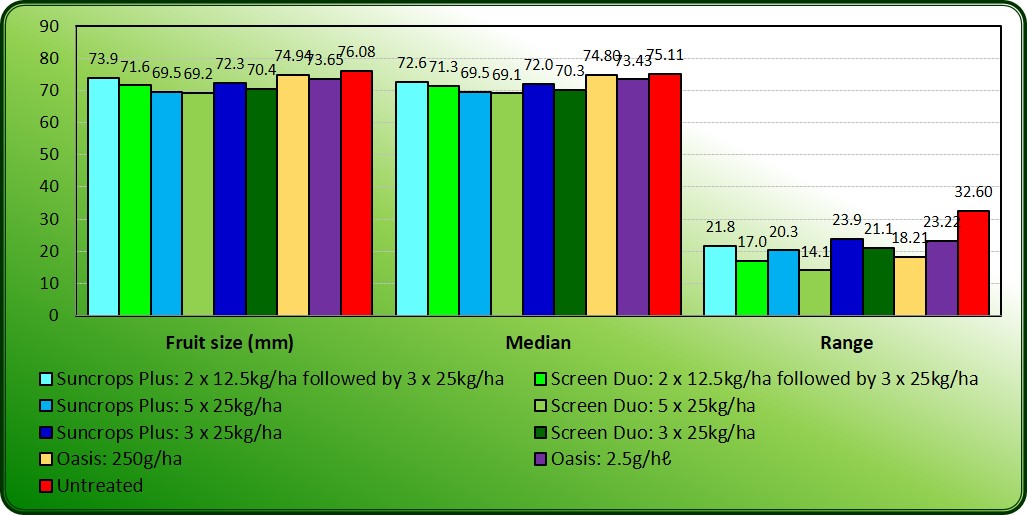 Fig. 15	Average fruit diameter obtained post-harvest (31.07.2020).Sep-16-2020 (EL Suncrops Citrus-001)  	ARM 2020.1 Graphs     	Estelle Louw  	Evaluate the effect of Suncrops Plus for Sunburn control in citrus. 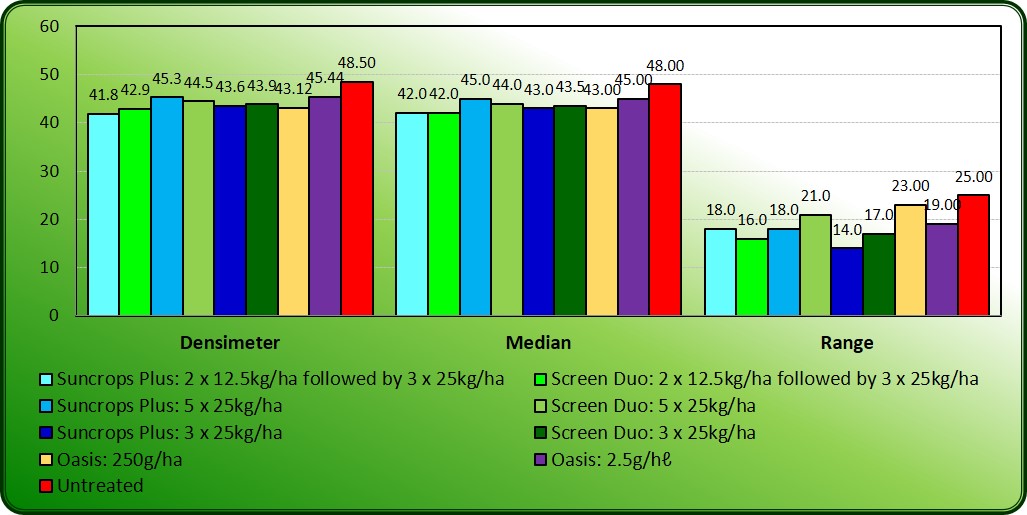 Fig. 16	Fruit firmness (ripeness) as determined post-harvest (31.07.2020). 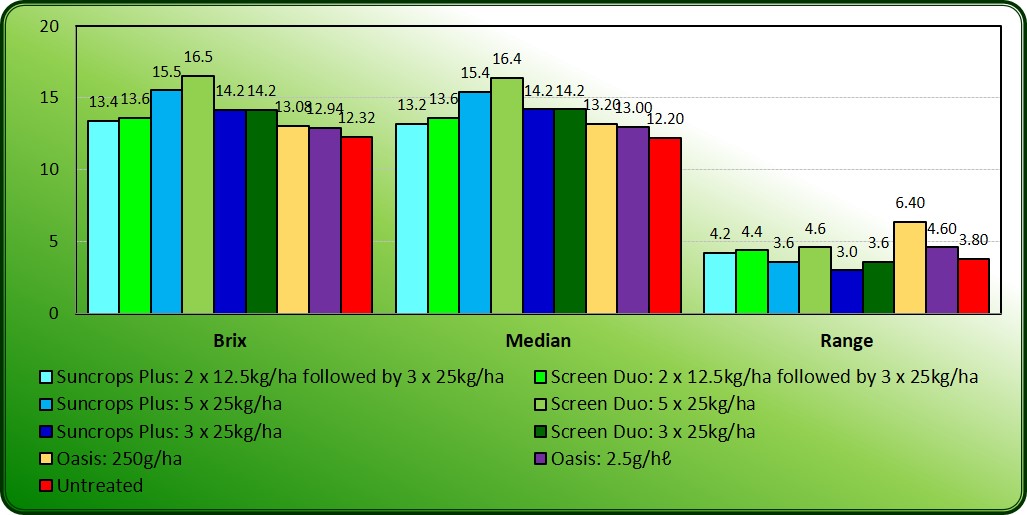 Fig. 17	Fruit brix (sugar content) as determined post-harvest (31.07.2020).Sep-16-2020 (EL Suncrops Citrus-001)  	ARM 2020.1 AOV Means Table 	Estelle Louw  	Evaluate the effect of Suncrops Plus for Sunburn control in citrus. Sep-16-2020 (EL Suncrops Citrus-001)  	ARM 2020.1 AOV Means Table 	Estelle Louw  	Evaluate the effect of Suncrops Plus for Sunburn control in citrus.  Crop Type, Code  C = EPPO species (Bayer) codes  CIDSS, BCIT, Citrus sp., Citrus = US Part Rated  FRUIT = fruit  YIELD = yield  C = Crop is Part Rated Rating Type  PESINC = pest incidence  WEIGHT = weight Rating Unit  0-5 = 0-5 index/scale|INDEX  % = percent  kg/ha = kilograms per hectare|WEIGHT  FRUIT = fruit  PLOT = total plot  TREE = tree  PLOT = total plot  TREATM = treatment Assessed By  E. Louw = Estelle Louw  Additional Treatment Information Rate Unit  kg/ha = Kilograms Dry Product per Hectare (US=kg/A)|  g/ha = Grams Dry Product per Hectare (US=g/A)|  g/100 L = Grams Dry Product per 100 Liters Mix (US=g/100 GAL)|EQ Sep-16-2020 (EL Suncrops Citrus-001)  	ARM 2020.1 Assessment Data Summary     	Estelle Louw  	Evaluate the effect of Suncrops Plus for Sunburn control in citrus. Sep-16-2020 (EL Suncrops Citrus-001)  	ARM 2020.1 Assessment Data Summary     	Estelle Louw  	Evaluate the effect of Suncrops Plus for Sunburn control in citrus. Sep-16-2020 (EL Suncrops Citrus-001)  	ARM 2020.1 Assessment Data Summary     	Estelle Louw  	Evaluate the effect of Suncrops Plus for Sunburn control in citrus.  Crop Type, Code  C = EPPO species (Bayer) codes  CIDSS, BCIT, Citrus sp., Citrus = US Part Rated  FRUIT = fruit  YIELD = yield  C = Crop is Part Rated Rating Type  PESINC = pest incidence  WEIGHT = weight Rating Unit  0-5 = 0-5 index/scale|INDEX  % = percent  kg/ha = kilograms per hectare|WEIGHT  FRUIT = fruit  PLOT = total plot  TREE = tree  PLOT = total plot  TREATM = treatment Assessed By  E. Louw = Estelle Louw  Additional Treatment Information Rate Unit  kg/ha = Kilograms Dry Product per Hectare (US=kg/A)|  g/ha = Grams Dry Product per Hectare (US=g/A)|  g/100 L = Grams Dry Product per 100 Liters Mix (US=g/100 GAL)|EQ This is to confirm that this trial was conducted under good agricultural practices. This report is an accurate and true reflection of the trial procedure and results obtained. Researcher										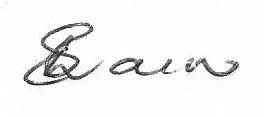 ------------------------------										 Date: 17.09.2020Estelle LouwAppendix A: Weather conditions: Bavaria Fruit Estate (S24.40250°; E030.88255°; 519.2m)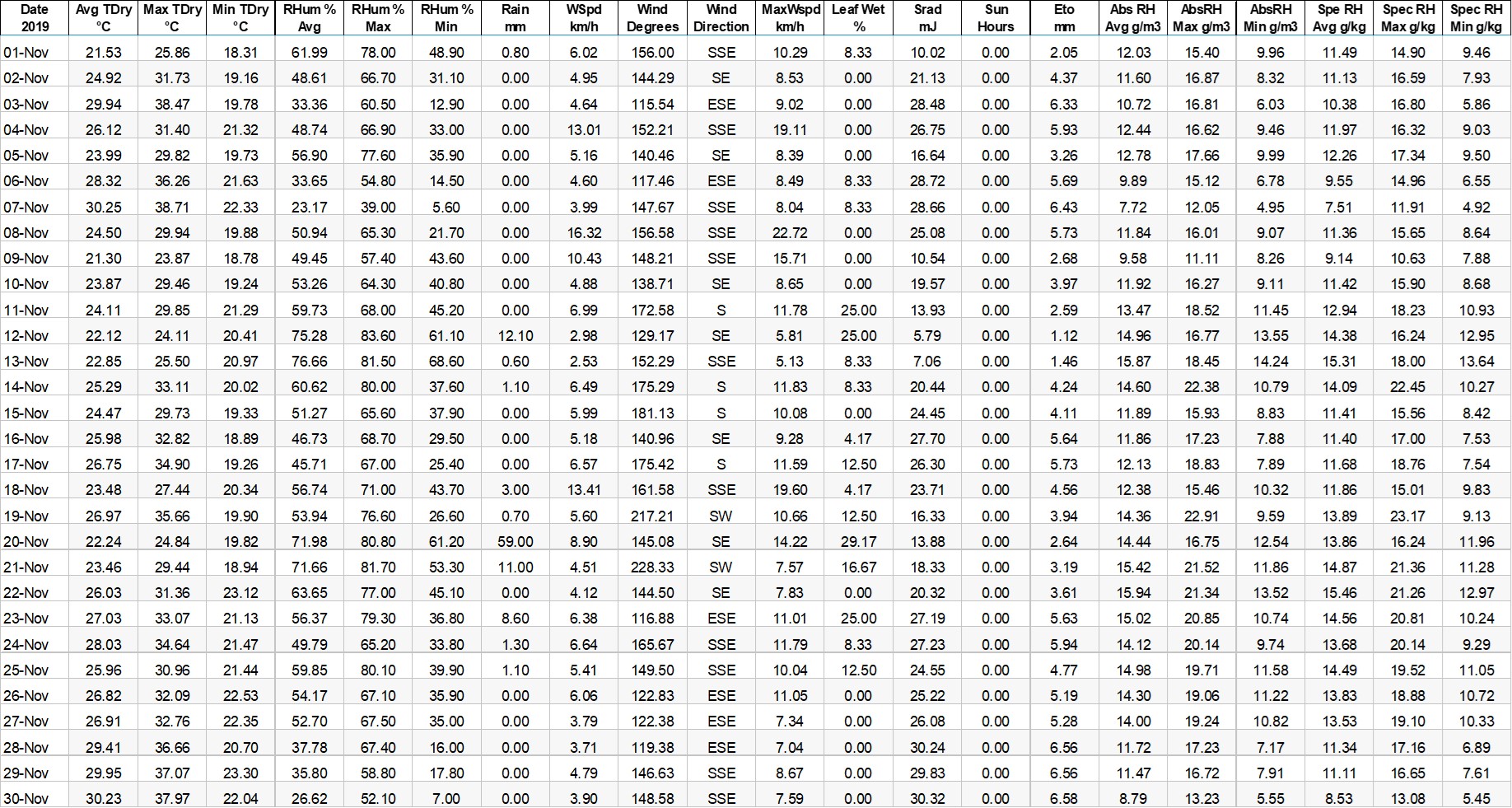 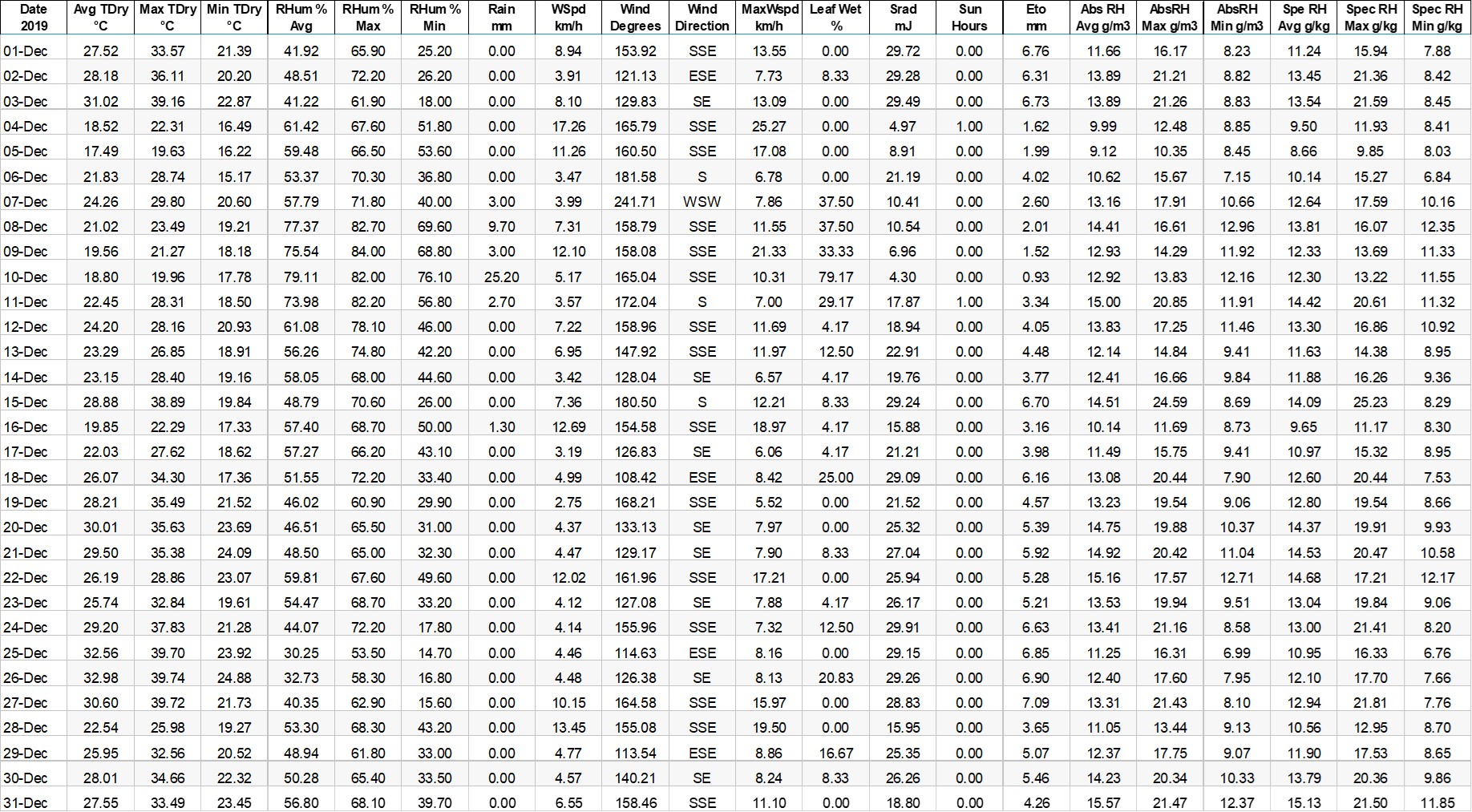 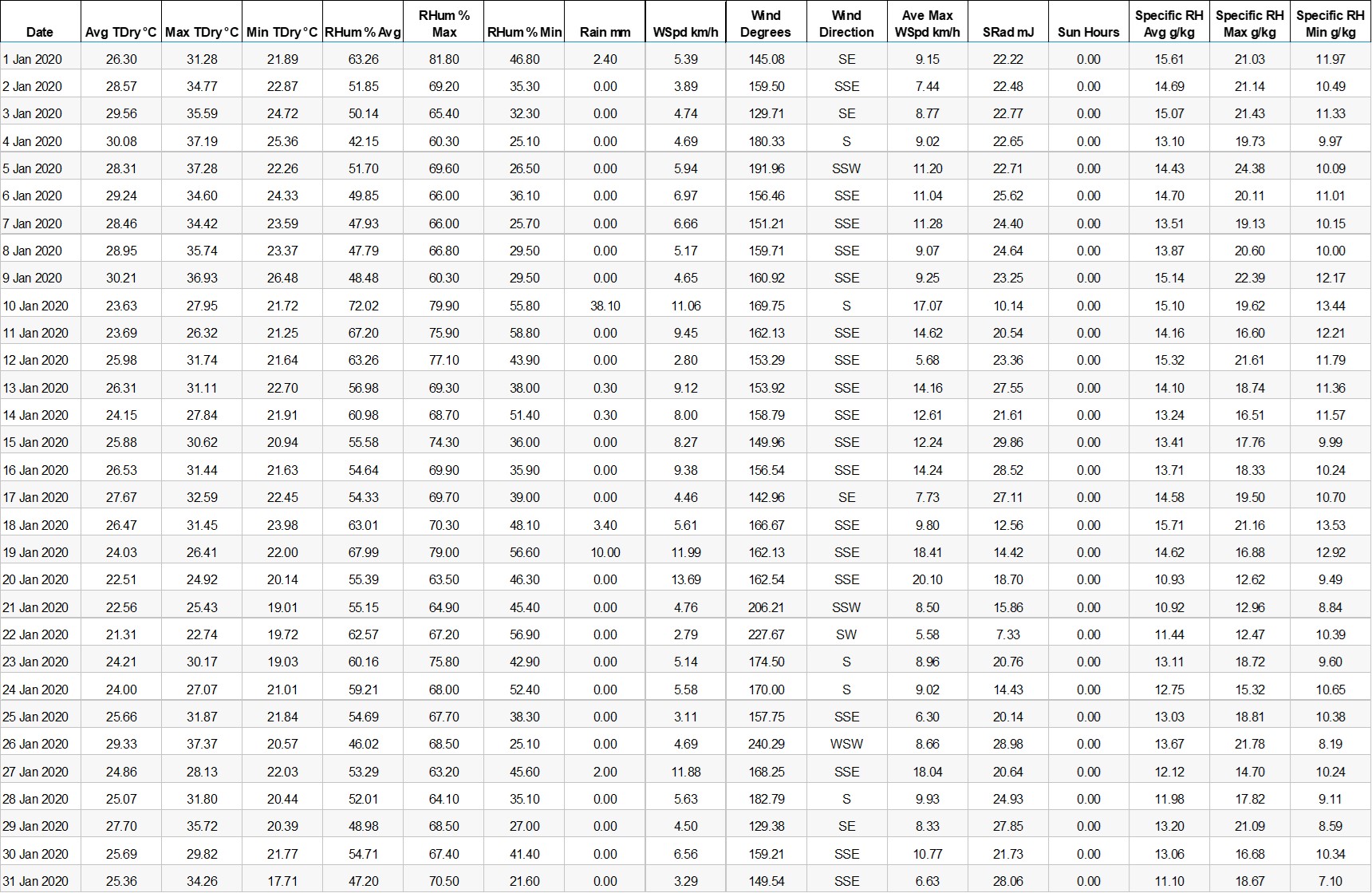 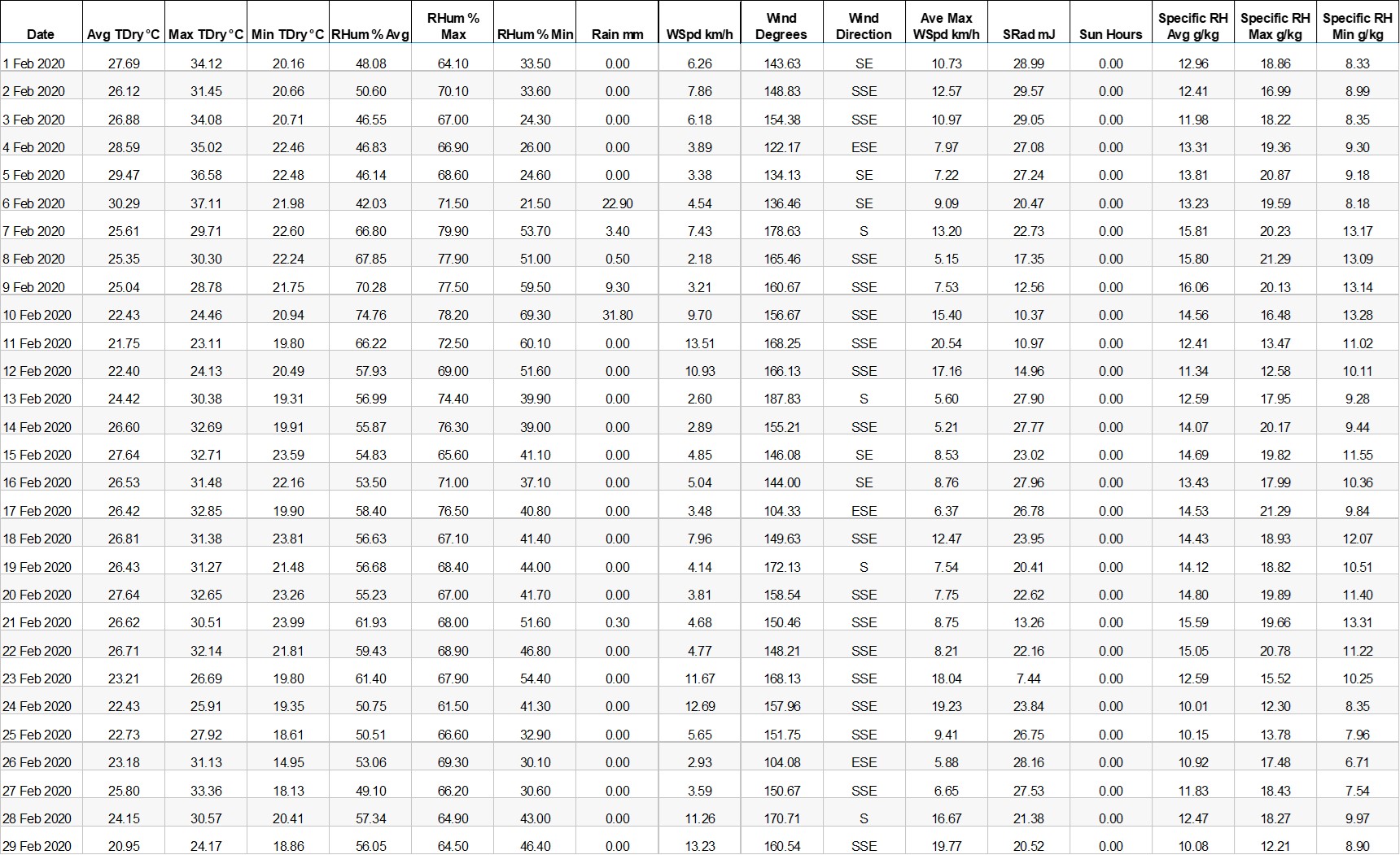 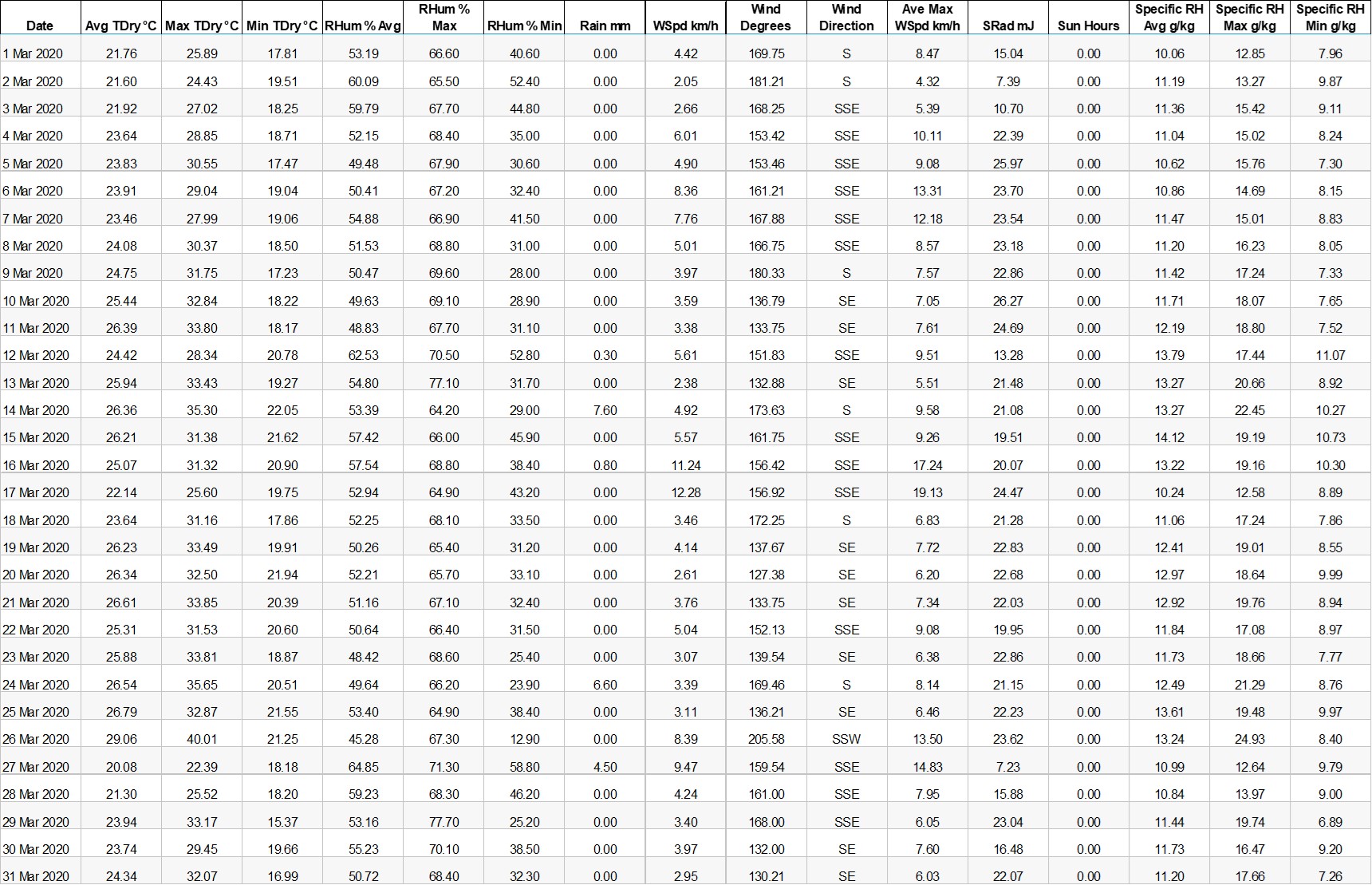 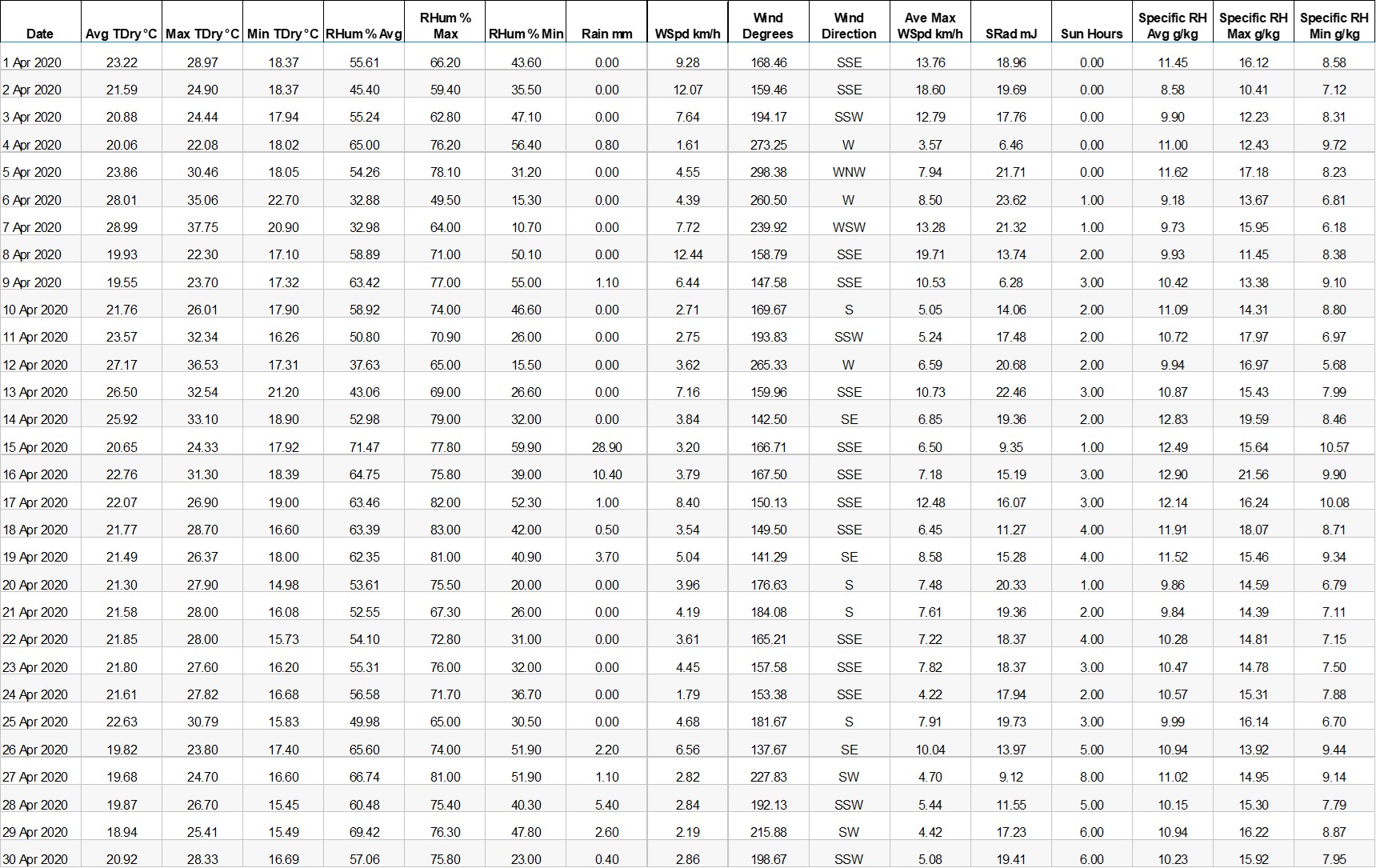 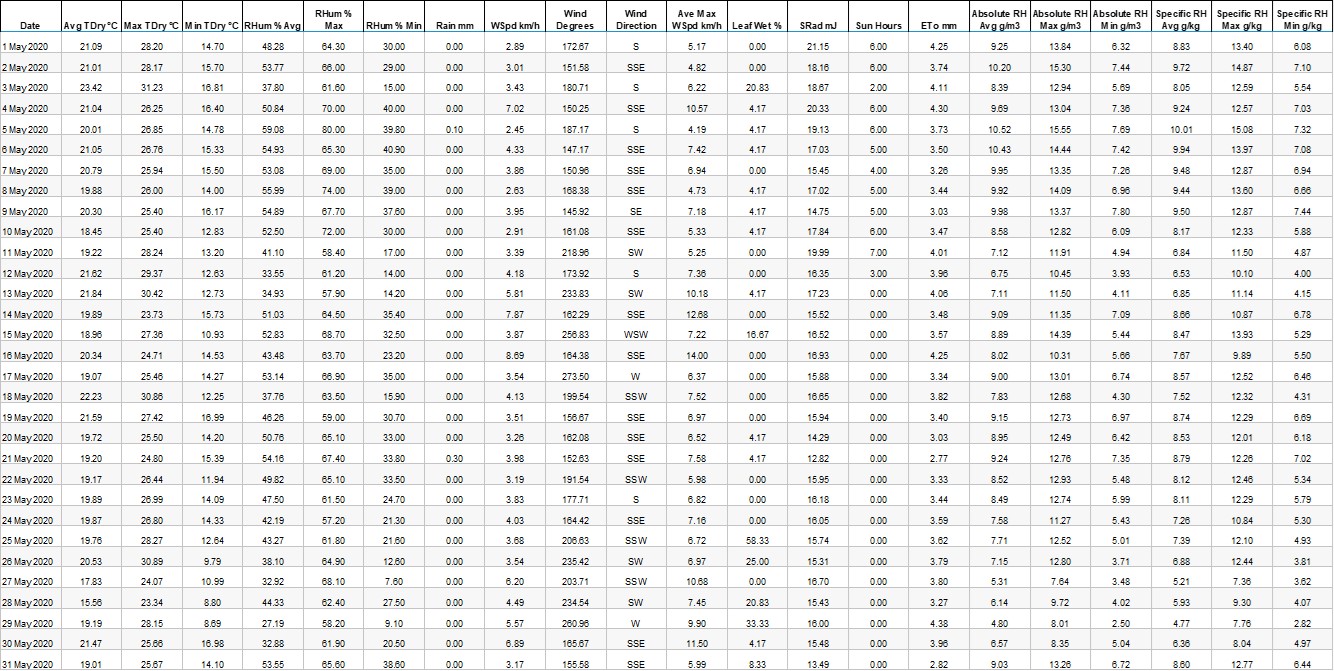 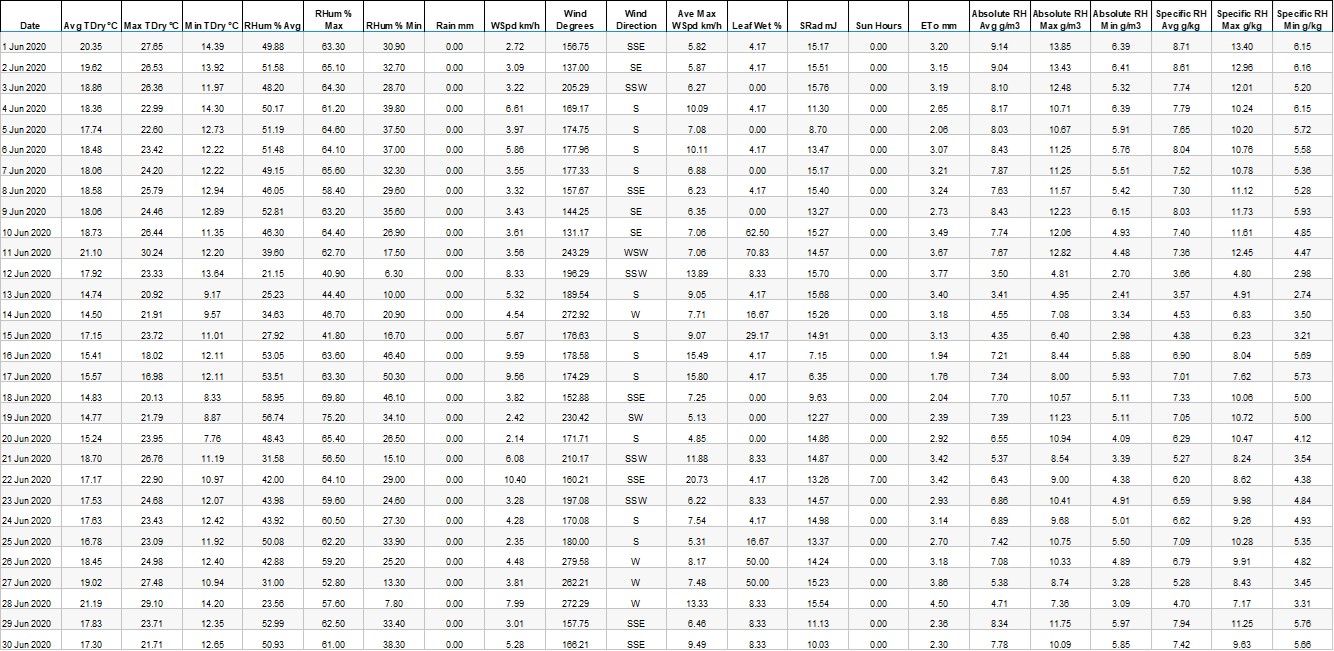 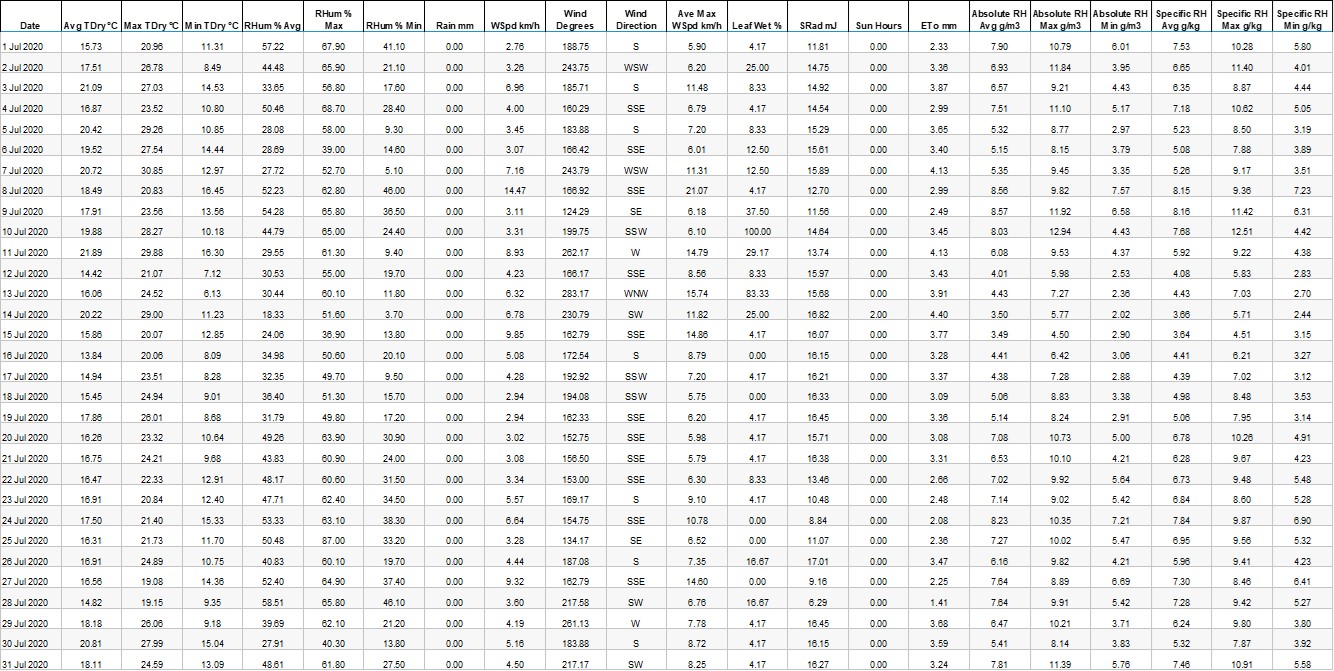 Trial ID:EL Suncrops Citrus-001               Location:Hoedspruit                      Trial Year:2019Protocol ID:Suncrops Citrus            Investigator:Estelle LouwProject ID:  Study Director:Thys van Lingen                         Sponsor Contact:Wenkem SA                             Study Director:Thys van Lingen                         Title:Mr.                                Investigator:Estelle Louw                            Title:Ms                                 Discipline:P  growth regulator (plant)                    growth regulator (plant)                    growth regulator (plant)                    growth regulator (plant)                    Trial Status:Fone-year/final                  one-year/final                  one-year/final                    Trial Reliability:HIGH        HIGH        high quality             high quality             ARM Trial Created On:Sep-16-2020Sep-16-2020Initiation Date:Nov-8-2019Nov-8-2019Completion Date:Jul-21-2020Jul-21-2020City:Hoedspruit                  Hoedspruit                    Country:ZAFSouth Africa                                 South Africa                                 State/Prov.:Limpopo                                 Postal Code:1380                  Climate Zone:  Climate Zone:BSh   BSh   Arid Steppe Hot                                 Latitude of LL Corner:-24°24,090'-24°24,090'SLongitude of LL Corner:30°51,085'30°51,085'EAltitude of LL Corner:510,00 m     m     m     Conducted Under GLP:NoConducted Under GEP:YesTrial ID:EL Suncrops Citrus-001               Location:Hoedspruit                      Trial Year:2019Protocol ID:Suncrops Citrus            Investigator:Estelle LouwProject ID:  Study Director:Thys van Lingen                         Sponsor Contact:Wenkem SA                             Trial ID:EL Suncrops Citrus-001               Location:Hoedspruit                      Trial Year:2019Protocol ID:Suncrops Citrus            Investigator:Estelle LouwProject ID:  Study Director:Thys van Lingen                         Sponsor Contact:Wenkem SA                             Trial ID:EL Suncrops Citrus-001               Location:Hoedspruit                      Trial Year:2019Protocol ID:Suncrops Citrus            Investigator:Estelle LouwProject ID:  Study Director:Thys van Lingen                         Sponsor Contact:Wenkem SA                             Trial ID:EL Suncrops Citrus-001               Location:Hoedspruit                      Trial Year:2019Protocol ID:Suncrops Citrus            Investigator:Estelle LouwProject ID:  Study Director:Thys van Lingen                         Sponsor Contact:Wenkem SA                             Trial ID:EL Suncrops Citrus-001               Location:Hoedspruit                      Trial Year:2019Protocol ID:Suncrops Citrus            Investigator:Estelle LouwProject ID:  Study Director:Thys van Lingen                         Sponsor Contact:Wenkem SA                             Trial ID:EL Suncrops Citrus-001               Location:Hoedspruit                      Trial Year:2019Protocol ID:Suncrops Citrus            Investigator:Estelle LouwProject ID:  Study Director:Thys van Lingen                         Sponsor Contact:Wenkem SA                             Trial ID:EL Suncrops Citrus-001               Location:Hoedspruit                      Trial Year:2019Protocol ID:Suncrops Citrus            Investigator:Estelle LouwProject ID:  Study Director:Thys van Lingen                         Sponsor Contact:Wenkem SA                             Study Director:Thys van Lingen                       Thys van Lingen                         Title:Mr.                                Mr.                                Mr.                                Organization:Wenkem SA                                                          Wenkem SA                                                          Wenkem SA                                                          Wenkem SA                                                            Phone No.:0123453201          0123453201            Mobile No.:0662666109          0662666109            E-mail:thys.vanlingen@wenkem.co.za        thys.vanlingen@wenkem.co.za        thys.vanlingen@wenkem.co.za        Country:ZAFSouth Africa                                 South Africa                                 South Africa                                 Investigator:Estelle Louw                          Estelle Louw                            Title:Ms                                 Ms                                 Organization:Agricultural Researcher - RD Agric Pty (Ltd)                       Agricultural Researcher - RD Agric Pty (Ltd)                       Agricultural Researcher - RD Agric Pty (Ltd)                       Agricultural Researcher - RD Agric Pty (Ltd)                       Address:PO Box 1591 / 94 Maree Street                          PO Box 1591 / 94 Maree Street                          PO Box 1591 / 94 Maree Street                          City+State/Prov:Hoedspruit / Kampersrus                                Hoedspruit / Kampersrus                                Hoedspruit / Kampersrus                                  Mobile No.:0843194559          Postal Code:1380 / 1371         1380 / 1371           E-mail:c.estelle.Louw@gmail.com           c.estelle.Louw@gmail.com           c.estelle.Louw@gmail.com           Country:ZAFSouth Africa                                 South Africa                                 South Africa                                 Co-operator:Pieter Scholtz                      Pieter Scholtz                        Role:FALDOW              Organization:Blydevallei Mariepskop Estate       Blydevallei Mariepskop Estate       City:Hoedspruit                  Hoedspruit                  State/Prov:Limpopo             Limpopo             Postal Code:1380                1380                  Mobile No.:0832637137          Country:ZAFSouth Africa                         E-mail:pieter@blydevallei.co.za           Crop  1:CCIDSS Citrus sp.                                Citrus sp.                                Citrus sp.                                Citrus sp.                                Citrus                                  Citrus                                  Citrus                                  Citrus                                  Citrus                                  Entry Date:Entry Date:Entry Date:Sep-16-2020Sep-16-2020  Stage Scale:BBCH     BBCH     BBCH     BBCH     Variety:Variety:Variety:IRM2                          IRM2                          IRM2                          IRM2                          Planting Date:Planting Date:Planting Date:Mar-6-2014Mar-6-2014Mar-6-2014Mar-6-2014  Planting Density:666     666     P/ha      P/ha      P/ha      P/ha      Row Spacing:Row Spacing:Row Spacing:6   m    Spacing within Row:Spacing within Row:Spacing within Row:2,5 m    Harvest Date:Harvest Date:Harvest Date:Jul-21-2020Jul-21-2020Jul-21-2020Jul-21-2020Common Name:Sunburn                                   Entry Date:Sep-16-2020Treated Plot Width:6    m    m      Site Type:ORCHARORCHARorchard                           orchard                           orchard                           Treated Plot Length:2,5  m    m      Experimental Unit:1     PLOT  PLOT  plot                                         Treated Plot Area:15      15      m2     Treatments:9  Block: G60 Replications:5     Study Design:BLOCKBLOCKBlock ApplicationBlock ApplicationBlock ApplicationTrial ID:EL Suncrops Citrus-001               Location:Hoedspruit                      Trial Year:2019Protocol ID:Suncrops Citrus            Investigator:Estelle LouwProject ID:  Study Director:Thys van Lingen                         Sponsor Contact:Wenkem SA                             ABCDEApplication DateNov-8-2019Nov-29-2019Dec-20-2019Jan-13-2020Feb-3-2020Appl. Start Time8:30 AM3:40 PM11:15 AM2:40 PM11:00 AMAppl. Stop Time9:30 AM4:40 PM12:10 PM4:20 PM12:05 PMInterval to Prev. Appl.21     DAYS  21     DAYS  24     DAYS  21     DAYS  Application MethodSPRAY    SPRAY    SPRAY    SPRAY    SPRAY    Application TimingACCRST      FIINSP      FIINSP      FIINSP      FIINSP      Application PlacementBROFOL   BROFOL   BROFOL   BROFOL   BROFOL   Applied ByE. Louw                               E. Louw                               E. Louw                               E. Louw                               E. Louw                               Air Temperature Start, Stop28,1 33,3 C34   38,1 C33   36,2 C37,9 36   C34,3 38,5 C% Relative Humidity Start, Stop49,4  38   42    42,9 44,8  40,6 33,5  34   44,2  32,6 Wind Velocity+Dir. Start0 - 1,5  MPS  SE  0    MPS      0 - 01   MPS  NE  0 - 3,3  MPS  NE  0    MPS      Wind Velocity+Dir. Stop0 - 2,8  MPS  SE  0    MPS      0 - 2,3  MPS  NE  0 - 0,7  MPS  NE  0 – 0.2   MPS  NE   % Cloud Cover Start, Stop5    55    1040   3030   5030   40Water pH7.5 – 7.86.3 – 6.86.5 – 6.67.1 – 7.26.5 – 6.7Water EC132 - 134µS/cm132 - 133µS/cm52 - 68µS/cm131 - 152µS/cm30 - 35µS/cmWater TDS (0.5)61 - 62ppm62 - 63ppm22 - 29ppm63 - 66ppm15 - 20ppmWater Temperature 26.5 C24.5 C24.5 C28.2 C26.8 CTree height 2.7 – 3.7m3.0 – 3.7m3.2 – 3.8m3.2 – 3.9m3.2 – 4.0mTree canopy width2.3 – 3.3m2.3 – 3.5m2.3 – 3.8m2.5 – 3.9m2.9 – 4.0mCanopy skirt30 - 90cm30 - 90cm25 - 80cm17 - 60cm5 - 50cmFruit diameter: 1st set               2nd set40 – 52mm 15 – 30mm40 – 52mm15 – 30mm45 – 55mm30 – 35mm49 – 58mm30 – 40mm55 – 61mm30 – 47mmABCDECrop 1 Code, BBCH ScaleCIDSS  BCITCIDSS  BCITCIDSS  BCITCIDSS  BCITCIDSS  BCIT  Stage Scale UsedBBCH     BBCH     BBCH     BBCH     BBCH       Stage Majority, Percent74          74          77          77          78            Stage Minimum, Percent73          73          77          77          78            Stage Maximum, Percent76          76          78          78          79          ABCDEAppl. EquipmentOrchard spr Orchard spr Orchard spr Orchard spr Orchard spr Equipment TypeHIPRESHIPRESHIPRESHIPRESHIPRESOperation Pressure15      BAR   15      BAR   15      BAR   15      BAR   15      BAR   Nozzle TypeCOHOAD   COHOAD   COHOAD   COHOAD   COHOAD   Nozzle Size3.5mm               3.5mm               3.5mm               3.5mm               3.5mm               CarrierWATER    WATER    WATER    WATER    WATER    Calibrated spray volume2220    L/ha           2220    L/ha           2220    L/ha           2220    L/ha           2220    L/ha           Actual spray volume /  treatment (L/ha)1. 1851.92. 2222.23. 2074.14. 2222.2 5.6.7. 2370.48. 2222.21. 2074.12. 1851.93. 1851.94. 1851.95.6.7. 2000.08. 2000.01. 2222.22. 2592.63. 2592.64. 1851.95. 2222.26. 2370.47. 2592.68. 2592.61. 2370.42. 2444.43. 2518.54. 2518.55. 2444.46. 2370.47. 2518.58. 2963.01. 2222.22. 1926.03. 2370.44. 2222.25. 2222.26. 2222.27. 2592.68. 2296.3Actual product applied / treatment (per ha)1. 10.4kg of 12.5kg2. 12.5kg of 12.5kg3. 23.4kg of 25kg4. 25.0kg of 25kg5.6.7. 266.9g of 250g8. 55.6g1. 11.7kg of 12.5kg2. 10.4kg of 12.5kg3. 20.9kg of 25kg4. 20.9kg of 25kg5.6.7. 225.2g of 250g8. 50.0g1. 25.0kg of 25kg2. 29.2kg of 25kg3. 29.2kg of 25kg4. 20.9kg of 25kg 5. 25.0kg of 25kg 6. 26.7kg of 25kg7. 292.0g of 250g8. 64.8g1. 26.7kg of 25kg2. 27.5kg of 25kg3. 28.4kg of 25kg4. 28.4kg of 25kg5. 27.5kg of 25kg6. 26.7kg of 25kg7. 283.6g of 250g8. 74.1g1. 25.0kg of 25kg2. 21.7kg of 25kg3. 26.7kg of 25kg4. 25.0kg of 25kg5. 25.0kg of 25kg6. 25.0kg of 25kg7. 292.0g of 250g8. 57.4gMix Size50     liters      50     liters      50     liters      50     liters      50     liters      PropellantPUMP     PUMP     PUMP     PUMP     PUMP      ContextDateByNotesAPPLICFeb-3-2020E. LouwGood mixability of all products tested for the duration of the trial.Trial ID:EL Suncrops Citrus-001               Location:Hoedspruit                      Trial Year:2019Protocol ID:Suncrops Citrus            Investigator:Estelle LouwProject ID:  Study Director:Thys van Lingen                         Sponsor Contact:Wenkem SA                             Trial ID:EL Suncrops Citrus-001               Location:Hoedspruit                      Trial Year:2019Protocol ID:Suncrops Citrus            Investigator:Estelle LouwProject ID:  Study Director:Thys van Lingen                         Sponsor Contact:Wenkem SA                             TrtTreatmentRateApplNo.TypeNameDescriptionRateUnitCode1PGRSuncrops Plus12.5kg/haABPGRSuncrops Plus25.0kg/haCDE2PGRScreen Duo12.5kg/haABPGRScreen Duo25.0kg/haCDE3PGRSuncrops Plus25.0kg/haABCDE4PGRScreen Duo25.0kg/haABCDE5PGRSuncrops Plus25.0kg/haCDE6PGRScreen Duo25.0kg/haCDE7STDOasis250g/haABCDE8STDOasis2,5g/100 lABCDE9CHKUntreated Checknot treatedTrtCodeDescription1Suncrops Plus 12.5 kg/ha;Suncrops Plus 25 kg/ha2Screen Duo 12.5 kg/ha;Screen Duo 25 kg/ha3Suncrops Plus 25 kg/ha4Screen Duo 25 kg/ha5Suncrops Plus 25 kg/ha6Screen Duo 25 kg/ha7Oasis 250 g/ha8Oasis 2.5 g/100 L9CHKUntreated CheckTrial ID:EL Suncrops Citrus-001               Location:Hoedspruit                      Trial Year:2019Protocol ID:Suncrops Citrus            Investigator:Estelle LouwProject ID:  Study Director:Thys van Lingen                         Sponsor Contact:Wenkem SA                             Trial ID:EL Suncrops Citrus-001               Location:Hoedspruit                      Trial Year:2019Protocol ID:Suncrops Citrus            Investigator:Estelle LouwProject ID:  Study Director:Thys van Lingen                         Sponsor Contact:Wenkem SA                             Trial ID:EL Suncrops Citrus-001               Location:Hoedspruit                      Trial Year:2019Protocol ID:Suncrops Citrus            Investigator:Estelle LouwProject ID:  Study Director:Thys van Lingen                         Sponsor Contact:Wenkem SA                             Trial ID:EL Suncrops Citrus-001               Location:Hoedspruit                      Trial Year:2019Protocol ID:Suncrops Citrus            Investigator:Estelle LouwProject ID:  Study Director:Thys van Lingen                         Sponsor Contact:Wenkem SA                             Trial ID:EL Suncrops Citrus-001               Location:Hoedspruit                      Trial Year:2019Protocol ID:Suncrops Citrus            Investigator:Estelle LouwProject ID:  Study Director:Thys van Lingen                         Sponsor Contact:Wenkem SA                             Pest NamePest NamePest NamePest NamePest NameSunburnSunburnSunburnSunburnSunburnSunburnSunburnSunburnCrop Type, CodeCrop Type, CodeCrop Type, CodeCrop Type, CodeCrop Type, CodeC   CIDSSC   CIDSSC   CIDSSC   CIDSSC   CIDSSC   CIDSSC   CIDSSC   CIDSSC   CIDSSC   CIDSSCrop Scientific NameCrop Scientific NameCrop Scientific NameCrop Scientific NameCrop Scientific NameCitrus sp.Citrus sp.Citrus sp.Citrus sp.Citrus sp.Citrus sp.Citrus sp.Citrus sp.Citrus sp.Citrus sp.Crop NameCrop NameCrop NameCrop NameCrop NameCitrusCitrusCitrusCitrusCitrusCitrusCitrusCitrusCitrusCitrusCrop VarietyCrop VarietyCrop VarietyCrop VarietyCrop VarietyIRM2IRM2IRM2IRM2IRM2IRM2IRM2IRM2IRM2IRM2DescriptionDescriptionDescriptionDescriptionDescriptionSeveritySeveritySeveritySeverityIncidenceIncidenceIncidenceIncidenceYieldYieldRating DateRating DateRating DateRating DateRating DateJan-13-2020Jan-13-2020Feb-3-2020Feb-3-2020Jan-13-2020Jan-13-2020Feb-3-2020Feb-3-2020Jul-21-2020Jul-21-2020Part RatedPart RatedPart RatedPart RatedPart RatedFRUIT  CFRUIT  CFRUIT  CFRUIT  CFRUIT  CFRUIT  CFRUIT  CFRUIT  CYIELD  CYIELD  CRating TypeRating TypeRating TypeRating TypeRating TypeSCALESCALESCALESCALEPESINCPESINCPESINCPESINCWEIGHTWEIGHTRating UnitRating UnitRating UnitRating UnitRating Unit0-50-50-50-5%%%%kg/hakg/haSample SizeSample SizeSample SizeSample SizeSample Size35     FRUIT35     FRUIT35     FRUIT35     FRUIT1      PLOT1      PLOT1      PLOT1      PLOT1      PLOT1      PLOTCollection BasisCollection BasisCollection BasisCollection BasisCollection Basis1      TREE1      TREE1      TREE1      TREE1      PLOT1      PLOT1      PLOT1      PLOT1      PLOT1      PLOTReporting BasisReporting BasisReporting BasisReporting BasisReporting Basis1      TREATM1      TREATM1      TREATM1      TREATM1      TREATM1      TREATM1      TREATM1      TREATM1      TREATM1      TREATMAssessed ByAssessed ByAssessed ByAssessed ByAssessed ByE. LouwE. LouwE. LouwE. LouwE. LouwE. LouwE. LouwE. LouwE. LouwE. LouwDays After First/Last Applic.Days After First/Last Applic.Days After First/Last Applic.Days After First/Last Applic.Days After First/Last Applic.66    2466    2487    2187    2166    2466    2487    2187    21256   169256   169Trt-Eval IntervalTrt-Eval IntervalTrt-Eval IntervalTrt-Eval IntervalTrt-Eval Interval24 DA-C24 DA-C21 DA-D21 DA-D24 DA-C24 DA-C21 DA-D21 DA-D169 DA-E169 DA-ETrtTreatmentRateApplNo.NameRateUnitCode11223344551Suncrops Plus12.5kg/haAB0,39cd0,73b-e16,57cd36,00bc80,95abcSuncrops Plus25kg/haCDE2Screen Duo12.5kg/haAB0,40cd0,63cde20,57bcd32,57bc68,79bcScreen Duo25kg/haCDE3Suncrops Plus25kg/haABCDE0,27d0,61de14,86d29,72c96,02a4Screen Duo25kg/haABCDE0,24d0,58e15,43d32,00bc83,86ab5Suncrops Plus25kg/haCDE0,58bcd0,45e29,15bcd28,00c96,39a6Screen Duo25kg/haCDE0,94b1,13bc38,86b54,28ab79,47abc7Oasis250g/haABCDE1,02b1,23b37,14b53,14ab62,89bc8Oasis2,5g/100 lABCDE0,87bc1,11bcd34,86bc49,71abc66,58bc9Untreated Check1,55a1,81a61,14a72,00a60,03cLSD P=.05LSD P=.05LSD P=.05LSD P=.05LSD P=.050,5290,5290,5060,50618,49618,49622,58222,58222,59822,598Standard DeviationStandard DeviationStandard DeviationStandard DeviationStandard Deviation0,4100,4100,3930,39314,35714,35717,52917,52917,54117,541CVCVCVCVCV59,0359,0342,742,748,1148,1140,7240,7222,7222,72Levene's FLevene's FLevene's FLevene's FLevene's F1,2581,2580,3870,3871,1931,1930,3120,3121,8981,898Levene's Prob(F)Levene's Prob(F)Levene's Prob(F)Levene's Prob(F)Levene's Prob(F)0,2960,2960,920,920,3310,3310,9560,9560,0910,091SkewnessSkewnessSkewnessSkewnessSkewness1,2518*1,2518*0,56130,56130,9231*0,9231*-0,0158-0,01580,14240,1424KurtosisKurtosisKurtosisKurtosisKurtosis1,23761,23760,01660,01660,13040,1304-0,7342-0,73420,2110,211Replicate FReplicate FReplicate FReplicate FReplicate F3,1523,1524,9084,9082,3322,3324,5284,5280,8850,885Replicate Prob(F)Replicate Prob(F)Replicate Prob(F)Replicate Prob(F)Replicate Prob(F)0,02720,02720,00340,00340,07700,07700,00520,00520,48380,4838Treatment FTreatment FTreatment FTreatment FTreatment F5,6025,6026,1536,1535,5615,5613,6543,6542,9842,984Treatment Prob(F)Treatment Prob(F)Treatment Prob(F)Treatment Prob(F)Treatment Prob(F)0,00020,00020,00010,00010,00020,00020,00400,00400,01290,0129Trial ID:EL Suncrops Citrus-001               Location:Hoedspruit                      Trial Year:2019Protocol ID:Suncrops Citrus            Investigator:Estelle LouwProject ID:  Study Director:Thys van Lingen                         Sponsor Contact:Wenkem SA                             Trial ID:EL Suncrops Citrus-001               Location:Hoedspruit                      Trial Year:2019Protocol ID:Suncrops Citrus            Investigator:Estelle LouwProject ID:  Study Director:Thys van Lingen                         Sponsor Contact:Wenkem SA                             Pest NamePest NamePest NamePest NamePest NamePest NameSunburnSunburnSunburnSunburnCrop Type, CodeCrop Type, CodeCrop Type, CodeCrop Type, CodeCrop Type, CodeCrop Type, CodeC   CIDSSC   CIDSSC   CIDSSC   CIDSSC   CIDSSCrop Scientific NameCrop Scientific NameCrop Scientific NameCrop Scientific NameCrop Scientific NameCrop Scientific NameCitrus sp.Citrus sp.Citrus sp.Citrus sp.Citrus sp.Crop NameCrop NameCrop NameCrop NameCrop NameCrop NameCitrusCitrusCitrusCitrusCitrusCrop VarietyCrop VarietyCrop VarietyCrop VarietyCrop VarietyCrop VarietyIRM2IRM2IRM2IRM2IRM2DescriptionDescriptionDescriptionDescriptionDescriptionDescriptionSeveritySeverityIncidenceIncidenceYieldRating DateRating DateRating DateRating DateRating DateRating DateJan-13-2020Feb-3-2020Jan-13-2020Feb-3-2020Jul-21-2020Part RatedPart RatedPart RatedPart RatedPart RatedPart RatedFRUIT  CFRUIT  CFRUIT  CFRUIT  CYIELD  CRating TypeRating TypeRating TypeRating TypeRating TypeRating TypeSCALESCALEPESINCPESINCWEIGHTRating UnitRating UnitRating UnitRating UnitRating UnitRating Unit0-50-5%%kg/haSample SizeSample SizeSample SizeSample SizeSample SizeSample Size35     FRUIT35     FRUIT1      PLOT1      PLOT1      PLOTCollection BasisCollection BasisCollection BasisCollection BasisCollection BasisCollection Basis1      TREE1      TREE1      PLOT1      PLOT1      PLOTReporting BasisReporting BasisReporting BasisReporting BasisReporting BasisReporting Basis1      TREATM1      TREATM1      TREATM1      TREATM1      TREATMAssessed ByAssessed ByAssessed ByAssessed ByAssessed ByAssessed ByE. LouwE. LouwE. LouwE. LouwE. LouwDays After First/Last Applic.Days After First/Last Applic.Days After First/Last Applic.Days After First/Last Applic.Days After First/Last Applic.Days After First/Last Applic.66    2487    2166    2487    21256   169Trt-Eval IntervalTrt-Eval IntervalTrt-Eval IntervalTrt-Eval IntervalTrt-Eval IntervalTrt-Eval Interval24 DA-C21 DA-D24 DA-C21 DA-D169 DA-ETrtTreatmentRateApplNo.NameRateUnitCodePlot123451Suncrops Plus12.5kg/haAB1010,410,0014,290,0083,50Suncrops Plus25kg/haCDE2090,970,7137,1437,1477,903050,380,6820,0034,2989,074030,150,918,5742,8682,495060,031,352,8665,7171,80Mean =Mean =Mean =Mean =Mean =Mean =0,390,7316,5736,0080,952Screen Duo12.5kg/haAB1020,560,6531,4334,2965,11Screen Duo25kg/haCDE2080,210,5011,4322,8662,423060,590,5928,5728,5762,974080,090,975,7151,4381,975010,560,4425,7125,7171,48Mean =Mean =Mean =Mean =Mean =Mean =0,400,6320,5732,5768,793Suncrops Plus25kg/haABCDE1030,260,5314,2922,86114,372070,060,505,7120,00106,473020,180,038,572,8691,714010,500,7925,7151,4387,125080,351,2120,0051,4380,41Mean =Mean =Mean =Mean =Mean =Mean =0,270,6114,8629,7296,024Screen Duo25kg/haABCDE1040,210,0314,292,8660,962060,321,1817,1465,7193,183040,240,1214,2911,4379,524070,090,538,5728,5781,305040,351,0322,8651,43104,35Mean =Mean =Mean =Mean =Mean =Mean =0,240,5815,4332,0083,865Suncrops Plus25kg/haCDE1050,350,0022,860,0097,772050,440,6834,2948,57113,323031,150,4142,8625,71126,964090,180,1814,2917,1470,735020,761,0031,4348,5773,18Mean =Mean =Mean =Mean =Mean =Mean =0,580,4529,1528,0096,396Screen Duo25kg/haCDE1060,351,3220,0057,1462,952041,090,9137,1451,4380,483090,710,6228,5720,0086,744060,911,0642,8665,71108,555091,621,7665,7177,1458,65Mean =Mean =Mean =Mean =Mean =Mean =0,941,1338,8654,2879,477Oasis250g/haABCDE1070,090,325,7128,5746,982030,742,1520,0080,0056,013011,621,1262,8640,0026,594051,651,3860,0068,5792,565031,001,1837,1448,5792,30Mean =Mean =Mean =Mean =Mean =Mean =1,021,2337,1453,1462,898Oasis2,5g/100 lABCDE1080,440,8820,0034,2962,852020,410,5920,0025,7162,243081,150,9137,1462,8662,174040,531,7128,5765,7178,575071,821,4468,5760,0067,07Mean =Mean =Mean =Mean =Mean =Mean =0,871,1134,8649,7166,58Trial ID:EL Suncrops Citrus-001               Location:Hoedspruit                      Trial Year:2019Protocol ID:Suncrops Citrus            Investigator:Estelle LouwProject ID:  Study Director:Thys van Lingen                         Sponsor Contact:Wenkem SA                             Pest NamePest NamePest NamePest NamePest NamePest NameSunburnSunburnSunburnSunburnCrop Type, CodeCrop Type, CodeCrop Type, CodeCrop Type, CodeCrop Type, CodeCrop Type, CodeC   CIDSSC   CIDSSC   CIDSSC   CIDSSC   CIDSSCrop Scientific NameCrop Scientific NameCrop Scientific NameCrop Scientific NameCrop Scientific NameCrop Scientific NameCitrus sp.Citrus sp.Citrus sp.Citrus sp.Citrus sp.Crop NameCrop NameCrop NameCrop NameCrop NameCrop NameCitrusCitrusCitrusCitrusCitrusCrop VarietyCrop VarietyCrop VarietyCrop VarietyCrop VarietyCrop VarietyIRM2IRM2IRM2IRM2IRM2DescriptionDescriptionDescriptionDescriptionDescriptionDescriptionSeveritySeverityIncidenceIncidenceYieldRating DateRating DateRating DateRating DateRating DateRating DateJan-13-2020Feb-3-2020Jan-13-2020Feb-3-2020Jul-21-2020Part RatedPart RatedPart RatedPart RatedPart RatedPart RatedFRUIT  CFRUIT  CFRUIT  CFRUIT  CYIELD  CRating TypeRating TypeRating TypeRating TypeRating TypeRating TypeSCALESCALEPESINCPESINCWEIGHTRating UnitRating UnitRating UnitRating UnitRating UnitRating Unit0-50-5%%kg/haSample SizeSample SizeSample SizeSample SizeSample SizeSample Size35     FRUIT35     FRUIT1      PLOT1      PLOT1      PLOTCollection BasisCollection BasisCollection BasisCollection BasisCollection BasisCollection Basis1      TREE1      TREE1      PLOT1      PLOT1      PLOTReporting BasisReporting BasisReporting BasisReporting BasisReporting BasisReporting Basis1      TREATM1      TREATM1      TREATM1      TREATM1      TREATMAssessed ByAssessed ByAssessed ByAssessed ByAssessed ByAssessed ByE. LouwE. LouwE. LouwE. LouwE. LouwDays After First/Last Applic.Days After First/Last Applic.Days After First/Last Applic.Days After First/Last Applic.Days After First/Last Applic.Days After First/Last Applic.66    2487    2166    2487    21256   169Trt-Eval IntervalTrt-Eval IntervalTrt-Eval IntervalTrt-Eval IntervalTrt-Eval IntervalTrt-Eval Interval24 DA-C21 DA-D24 DA-C21 DA-D169 DA-ETrtTreatmentRateApplNo.NameRateUnitCodePlot123459Untreated Check1091,061,5057,1460,0045,952010,851,0940,0045,7170,953071,941,9477,1488,5745,624021,352,0951,4382,8682,785052,562,4480,0082,8654,83Mean =Mean =Mean =Mean =Mean =Mean =1,551,8161,1472,0060,03Trial ID:EL Suncrops Citrus-001               Location:Hoedspruit                      Trial Year:2019Protocol ID:Suncrops Citrus            Investigator:Estelle LouwProject ID:  Study Director:Thys van Lingen                         Sponsor Contact:Wenkem SA                             